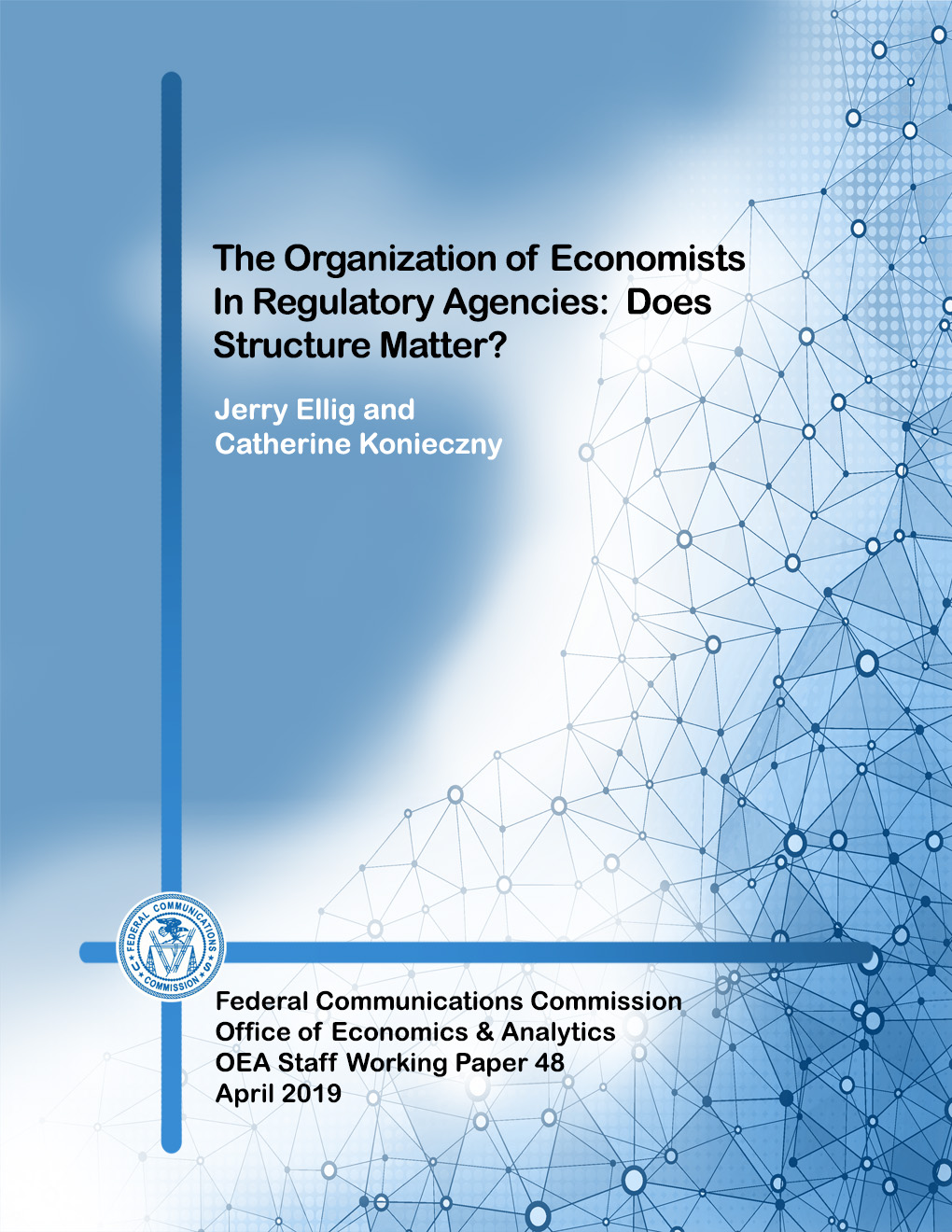 The Organization of Economists in RegulatoryAgencies:  Does Structure Matter?Jerry Ellig andCatherine KoniecznyOEA Working Paper 48Office of Economics and AnalyticsFederal Communications CommissionWashington, DC 20554April 2019Abstract	The Federal Communications Commission (FCC) has voted to reorganize most of its economists into an Office of Economics and Analytics in an effort to improve the quality and use of economic analysis.  A classic question in organization theory is whether an organization can better utilize the expertise of specialized professionals by grouping them together in a functional organization or mixing them with other professionals in multiple divisional organizations that focus on different topics, technologies, customer segments, or geographical regions. This paper performs an empirical assessment of organization strategy, employing two different data sets that measure the quality and influence of economic analysis accompanying economically significant regulations from executive branch agencies. It finds that the quality of regulatory impact analysis is better when economists who work on regulations are organized into a separate unit managed by other economists, or when the regulations and analysis are reviewed by economists in a unit separate from the program office that wrote the regulations. Functional organization of economists is not associated with a reduction in economists’ influence on decisions. The Organization of Economists in RegulatoryAgencies:  Does Structure Matter?Jerry Ellig andCatherine Konieczny1. IntroductionHigh-quality economic analysis can promote welfare-enhancing regulatory decisions. Airline deregulation, for example – which Alfred Kahn pursued incrementally as chairman of the Civil Aeronautics Board before the Airline Deregulation Act of 1978 – was motivated in part by an extensive body of academic research (Hazlett 2011, 2-3). The Reagan administration’s regulations that sped up the removal of lead from gasoline were prompted by research showing that the benefits to human health were large and a lead allowance trading system could significantly reduce the overall cost of achieving the goal (Hahn and Tetlock 2008, 68-70). In his case study of a 2004 Environmental Protection Agency regulation requiring power plants to design cooling water intake structures that minimize harm to marine organisms, Farrow (2009, 182) concluded, “EPA clearly chose an approach that imposed a considerably lighter burden on society … The record provides substantial evidence that the agency considered a lower-cost alternative to meeting a standard with the potential to save approximately $3 billion in annualized dollars or approximately $40 billion in present value.” In a generally pessimistic assessment of the effects of regulatory impact analysis on federal regulations, Hahn and Tetlock (2008, 80) nevertheless state, “We think, but we cannot prove definitively, that many regulatory proposals have their net benefits improved by at least a billion dollars annually as a result of analysis and evaluation.” (For other examples, see Graham 2008, McGarity 1991, Morgenstern 1997.) The desire to improve regulation through better economic analysis has fueled interest in the question of whether organizational structure could affect the quality of economic analysis or the influence of economists on decisions. Scholars have previously analyzed functional organization of economists employing organization theory, case studies, and interviews (Froeb, Pautler, and Röller 2008; Nou 2015; Shapiro 2016; Shapiro 2017). A consistent conclusion is that organization of economists (or other specialized analysts) into a separate functional division has the potential to improve the quality of economic analysis and gives analysts greater freedom to offer frank recommendations based on their analysis. On the other hand, functional organization has the potential to decrease the influence of economic analysis by increasing the cost of coordinating economists’ analysis with the work of the regulation-writers, raising the odds that the economists will simply be ignored (Brennan 2017). Finally, the literature suggests some strategies for mitigating tradeoffs, such as involving economists on cross-functional teams at the outset and allowing the economics division to make its own, independent recommendations to decision-makers (Froeb, Pautler, and Röller 2008, 18; Hazlett 2011, 7-10; and Shapiro 2017, 692-93). As Shapiro (2017, 689) notes, “Conducting a large-scale study with sufficient sample size to produce statistically significant results would be exceptionally challenging.” This paper takes up that challenge by offering the first quantitative exploration of these issues. We employ two different data sets on the quality and use of regulatory impact analysis to explore whether functional organization of economists is associated with higher-quality economic analysis of regulations or reduced influence of economists on decisions. We find that functional organization of economists is associated with higher-quality analysis, but not with a reduction in the measurable influence of analysis on decisions. This suggests that executive branch agencies employing functional organization of economists have found ways to achieve the potential benefits of this organizational form while avoiding its potential costs.Research on this topic is timely as leadership debates the organization and role of economists in regulatory agencies.  In 2012 the Securities and Exchange Commission expanded its economics division and made the chief economist a direct report to the commission chair, instead of having the chief economist report through an attorney. In January 2018, the Federal Communications Commission (FCC) voted to create an Office of Economics and Analytics, which consolidated into one unit economists who previously were dispersed among the FCC’s operating bureaus.  A decade earlier, the Swedish Competition Authority dissolved its Department of Economic Analysis and moved its economists into the various operating bureaus; the Center for American Progress advised the Obama administration to do the same with the Federal Trade Commission’s Bureau of Economics (Froeb, Pautler, and Röller 2008, 1-4). Our statistical results suggest, consistent with prior case study research, that functional organization of economists has the potential to improve the quality of economic analysis in regulatory agencies without diminishing economists’ influence on decisions.2. Functional vs. Divisional OrganizationManagement practices in industrial organization have experienced waves of popularity. In recent years use of specialized workers has taken a turn in the spotlight. An important concern is how to organize and manage these workers.  Specialized workers include lawyers, risk assessors, risk managers, engineers, and sometimes even economists, whose input is sought to develop options to address a problem and assess the consequences. These specialized workers provide analysis that in some way informs decisions. The analysis may provide the structure of a project, or check the quality of work already produced by others. Kept separate from a project team, the specialist can add fresh perspective and independence when brought on, but working regularly with a team may allow the specialist to provide insight throughout the project. Should specialists be integrated into each office so that they continually contribute to and monitor projects throughout their development, or should they be organized and managed in their own functional unit and assigned to projects as needed? The field of risk analysis has asked this sort of question before; should risk assessors and risk managers be kept separate? (Williams and Thompson 2004).  Fields that make use of attorneys grapple with having attorneys manage other workers or simply provide legal advice as needed (Markham, 2003). Engineers too debate whether it is sufficient to review a project developed by designers or if the engineers themselves should produce all the designs (Quinnell 2017).The placement and management of these specialists changes who oversees their work, the culture they operate in, and even what information they have access to (Shapiro and Stanley 2016).  When kept in an independent functional unit, scientists are managed by other scientists who share their specialized training. We call this arrangement “functional organization.” Goal-setting and monitoring rewards work that scientists see as valuable, which may differ from the priorities set by non-scientists. Put into context, if asked to evaluate a project, the way in which the analysis is conducted might change if the quality of that analysis is judged by the manager of the project or an independent reviewer. A manager with a vested interest in a project being approved is likely to favor an analysis that supports approval, perhaps at the cost of analytic accuracy. The analyst then faces pressure from his or her supervisors to produce analysis that supports decisions already made, rather than producing more objective analysis that may challenge the managers’ decisions. There have even been instances in which non-economist managers altered the economic analysis to support positions they wanted the agency to take (see Williams 2008 for examples). One economist interviewed by Shapiro (2017, 691) noted, “It’s very difficult to conduct a BCA [benefit-cost analysis] if your boss wrote what you are analyzing.” The potential impact on the quality of both analysis and decisions makes the organization of scientists an important organizational decision.The organization of economists in executive branch regulatory agencies presents a unique opportunity to assess the effects of organizational structure on the quality of analysis produced by specialists and their influence on decisions. Economists as specialized scientists are critical inputs to the output of regulations produced by agencies. Executive Order 12866 requires each Executive Branch agency to produce an assessment of the benefits and costs of major proposed regulations and their alternatives. For agency heads who direct the promulgation of rules, how to organize economists that produce impact analyses becomes an essential decision.Froeb, Pautler, and Röller (2008) provide a straightforward theoretical foundation for comparing the benefits and costs of functional organization, where economists are grouped together into one office, versus divisional organization, where economists are divided among program offices.  Their paper uses organization theory to frame the tradeoffs that organizations make when choosing one structure over another (Froeb, Pautler, and Röller, 2008, 9, 15). Functional organization encourages development of analytical capacity by making it easier for the organization to exploit economies of scale, facilitates better quality control of the economists’ work, makes it easier to identify and reward economic expertise, encourages development of a common framework for analysis, and encourages economists to share and develop ideas on new analytical methods.  Giving economists a degree of autonomy creates incentives for them to supply more objective analysis of policies, because such work enhances their standing in the economics profession (Hazlett 2011, 6). On the other hand, functional organization can also lead to less communication and coordination between economists and other professionals (primarily attorneys) whose decisions they seek to inform.Citing examples of functional organization like the FTC and the European Commission’s Competition Directorate, Froeb, Pautler, and Röller (2008, 18) conclude that functional organization produces better economic analysis but also makes integration of that analysis into decisions more difficult. They suggest the latter problem can be solved by increasing horizontal linkages at various points in the functional hierarchies – such as involving economists on cross-disciplinary teams when investigations are initiated, and weekly meetings between mid-level managers to coordinate the attorneys’ and economists’ work on cases. Similarly, Hazlett (2011, 7-10) notes that although the US antitrust agencies have economics offices managed by economists, economists are also integrated into the agencies’ hierarchies and workflow.2.1 Functional organization of economists in regulatory agenciesOrganization of economists in federal regulatory agencies takes two different forms.  In some agencies, the economists who help develop and analyze regulations are functionally organized into their own office reporting to other economists rather than the program office that writes regulations. The National Highway Traffic Safety Administration, for example, has a regulatory analysis and evaluation division in its National Center for Statistics and Analysis, which is separate from the rulemaking division (NHTSA organization chart, 2018). In other agencies, economists may be dispersed throughout the program offices that write regulations. In either functional or divisional organizations there may also be a structure of peer review, where a second group of economists located elsewhere in the organization reviews regulatory analyses (Nou 2015, 453). The Environmental Protection Agency’s National Center for Environmental Economics, for example, reviews regulations and regulatory analyses produced by economists that write specific types of regulations in the EPA’s various program offices.Peer review is not limited to academics. Many fields not directly supported by the production of journal articles nevertheless rely heavily on scientifically reviewed analysis. For example, engineering firms seek peer review on design plans to check errors that only a fresh set of eyes could capture and which risk the project failing to meet quality standards (NASA Systems Engineering Handbook, 2007). Put simply, peer review provides an additional incentive for an initial producer of analysis to do good work, knowing that the work will be judged by someone else with similar professional qualifications. These differences in organization change how the analysis supporting regulatory action is produced and reviewed. We use two different samples of regulations to examine whether structural differences are correlated with the quality of analysis produced and the influence of economists on decisions. Appendix 1 lists all of the regulations, along with the department and agency within the department issuing each regulation. In the empirical discussion that follows, we use the term “department” to refer to the Cabinet department that issued the regulation, and the term “agency” to refer to the agency, office, division, or other entity within the department that actually wrote the regulation.  The first column of Table 1 lists the agencies producing the regulations in our sample that organize the economists who analyze regulations functionally. In three cases of our sample (NHTSA, FDA, and OCC), just one agency in a department organizes economists who work on regulations functionally; the rest of the agencies in those departments do not. In the Department of Labor, all of the agencies in our sample organize economists who work on regulations functionally. The second column lists the four departments that employ a second set of economists within the department to review regulations and the accompanying analysis.Table 1:  Functional Organization and Independent Economist Review2.2 Prior literature on functional organization of economistsPrior literature on functional organization of economists consists primarily of case studies and interviews. Both types of research generally conclude that functional organization can improve the quality of analysis but may reduce economists’ influence on decisions if they are not involved in regulatory planning at the early stages of the process.The Economic Policy Office of the Antitrust Division within the Department of Justice, established in 1974, is an early example of centralized organization of economists. The goal of the new office was to integrate economists into analysis and improve input on investigations. The structure as an independent office was expected to solve four problems, 1) other staff were skeptical of economic analysis (and thus economists) 2) analysis after an investigation was already started only avoided bad mistakes but little else, 3) analysis was inconsistent and 4) the office struggled to attract competent professionals (Kauper 1984, 119-21). Ten years later, the role of economists within the DOJ expanded and the initial goals were achieved, so that antitrust cases were evaluated with economic analysis and were not filed in court if the analysis did not support action (Kauper, 1984, 128).  The FTC also has experience with functional organization of economists, who are located in a separate Bureau of Economics.  A 2015 evaluation by the FTC’s Office of Inspector General noted, “Virtually all stakeholders interviewed recognized the importance of the BE’s purpose in providing unbiased and sound economic analysis to support decision-making – a function that is facilitated by its existence as a separate organization.” (FTC 2015, 9) This structure has helped the economists remain an independent voice as administrations have changed. The influence of economics at the FTC is widely acknowledged to be both pervasive and difficult to measure (Pautler 2015, 115-17). In contrast to many regulatory agencies, a great deal of the FTC’s workload – and hence a great deal of its economic analysis – focuses on enforcement cases under the antitrust and consumer protection laws, rather than actual writing of regulations. An empirical study found that Bureau of Economics recommendations have a statistically significant effect on FTC decisions on merger cases, but not as large of an effect as the Bureau of Competition’s recommendations (Coate 2000). Jonathan Baker, who served as director of the FTC’s Bureau of Economics during the Clinton administration, argues that institutionalizing the bureau’s role in commission decisions has created “continuous regulatory reform,” in the form of routine application of benefit-cost analysis in decision-making (Baker 1997, 868-69). In a set of interviews with 16 economists and 16 environmental assessors at federal regulatory agencies, Shapiro finds that independence presents a trade-off, with economists citing the importance of independence more often than environmental analysts. Greater independence gives economists greater ability to challenge decisions. To a large extent this occurs for the simplest of reasons: if economists are not evaluated by the decision-makers whose proposals they analyze, they have greater freedom to be critical (Shapiro 2017, 691). On the other hand, being placed outside the program office also creates the risk that the economists will be brought into the process after key decisions have already been made. “Analysts in free-standing organizational units have to fight more to be brought into decisions while the decisions are still ripe to be changed.” (Shapiro 2017, 685) Most of the economists Shapiro interviewed seem willing to accept this tradeoff, preferring to have the opportunity to provide decision-makers with independent advice even if they are often brought into the process later.	Environmental assessors also preferred independence, and they noted more frequently than the economists that their agencies kept them involved early in the process by including them on cross-functional teams. This mirrors the experience of economists at the federal antitrust agencies, which also include the economists on cross-functional teams. For high-profile decisions, though, the environmental assessors’ experience was more like that of the economists; they were more likely to be brought into the process after major decisions were already made (Shapiro 2017, 692-93). In other work, Shapiro (2016) tracks the history of how analysis has been used in the regulatory process and where benefit-cost analysis and impact analysis have the greatest correlation with quality. He argues that the use of such analysis depends in part on how well economists have been integrated into the regulatory structure introduced by executive orders and Circular A4, the Office of Management and Budget’s (OMB’s) guidance to executive branch agencies on how to conduct regulatory impact analysis.An earlier survey of economists at federal health and safety regulatory agencies sought to determine what made economists feel their work was influential, and if they felt they had enough influence within their agencies (Williams 2008). The survey shows that economists feel they should have more influence in the development of regulations, but their impact is difficult to measure. On a scale of 1-10, on average the economists believed that they should have influence at a level of about 7.5. In contrast, the average level of influence they perceived they had was about 5 (Williams 2008, 4). When asked what factors reduced their influence, economists cited the prevalence of “group think,” pressures to continue with initial proposals rather than examine a range of options, and perverse incentives faced by leadership (Williams 2008, 11). They also noted organizational factors, such as whether economists are located in the same office responsible for developing regulations, and whether they are managed by other economists (Williams 2008, 6-12).The effects of internal peer review on the quality of the regulatory agency’s decisions have also been studied (Noah 2000). The first clear use of an independent review board was in an application of the Endangered Species Act in 2001, where the “Klamath Committee” reviewed two competing agency proposals (Ruhl and Salzman 2006). Wagner (1995) contends that the committee’s review would scrutinize the reasoning supporting the competing proposals to reveal scientific uncertainty underlying an agency decision and reveal instances where data were misused to justify a decision. Review applies additional scrutiny to statistical design, data methodology and presentation, which are key measures of quality of analysis (OMB 2003). Knowing that any analysis will be reviewed by an independent group, the producers have an incentive to produce higher quality analysis that will be accepted by those peers. The key to that incentive is that the reviewing group can level critiques without being punished and has no incentive tied to the outcome of the analysis. 3. Econometric AnalysisBased on the foregoing theory and case studies, we hypothesize that functionally organized economists will produce higher quality analysis, and that analysis reviewed by a group of other economists will be better than un-reviewed analysis. We predict that the potential effect of functional organization on economists’ influence is ambiguous, depending on whether agencies successfully mitigated tradeoffs of functional organization. This study uses two different data sets that evaluate the quality of regulatory impact analyses and indicate whether economists are likely to have influenced regulatory decisions.3.1 Data3.1.1 Dependent variables	The first data set measuring the quality of economic analysis was developed as part of the Regulatory Report Card project at the Mercatus Center at George Mason University (Ellig and McLaughlin 2012; Ellig 2016). This project evaluated the economic analysis accompanying the 130 prescriptive, economically significant, proposed regulations that cleared OIRA review between 2008 and 2013. The Report Card project assessed the quality of the agency’s analysis for the four key elements of regulatory impact analysis listed in Table 2.Table 2:  Regulatory Report Card AssessmentSource:  Ellig (2016).For each element, the analysis received between 0 and 5 points, depending on the thoroughness with which the analysis was performed. The score for each element was created by averaging the scores on multiple sub-questions that each received a score between 0 and 5 points. A “0” indicates no relevant content; a “5” indicates reasonably complete analysis. Thus, the lowest possible total score was zero points; the maximum total possible score was 20 points. There were 21 possible scores.  Because the scoring system involved qualitative judgment, each analysis was assessed by two trained evaluators who then discussed their assessments to achieve a consensus, and their scores and justifications for the scores were reviewed by a third economist to ensure that scoring was consistent across all regulations. Inter-rater reliability tests indicated a high degree of consistency across evaluators (Ellig, McLaughlin, and Morrall 2013, 159-60).	The Report Card project also assessed the extent to which the agency explained how the regulatory impact analysis affected decisions about the regulation. Two separate criteria comprise this data set. For the first criterion, the regulation received between 0 and 5 points depending on the extent to which the agency explained how any aspect of the analysis affected decisions about the regulation.  For the second criterion, the regulation received between 0 and 5 points depending on how well the agency explained how the net benefits (benefits minus costs) of alternatives affected its decisions. To receive a score of 5, the agency did not need to choose the alternative with the greatest net benefits; it needed merely to demonstrate that it was aware of the net benefits of alternatives and then explain the reasons it chose a particular alternative. Thus, the score evaluates the extent to which the agency was cognizant of net benefits when it made its decisions. In the econometric analysis below, we use the scores on these two criteria as indicators of economists’ influence on the decisions. Even if the agency did not always choose the regulatory strategy that maximized economic efficiency, a more thorough explanation of how regulatory decisions are related to economic analysis provides an indication that the decision-makers at least had to consider the implications of the analysis. We can infer, but not directly observe, that economists may have been involved earlier or more extensively in decisions if the scores on either of these criteria are higher.The second data set measuring the quality of agency economic analysis was developed by Shapiro and Morrall (2012), who evaluated the economic analysis accompanying 100 economically significant final rules issued by executive branch agencies between October 2000 and September 2009 for which the agencies provided monetized estimates of both benefits and costs. Shapiro and Morrall used a six-point scale, based on a checklist developed by OIRA, to assess whether the agency’s analysis covered six significant elements of regulatory impact analysis. Table 3 lists the criteria. Table 3:  Shapiro-Morrall AssessmentSource:  Shapiro and Morrall (2012).An analysis received one point for each item in the checklist it contained, for a maximum possible total of six points. Half-points were sometimes awarded to grant partial credit. Thus, the minimum possible score was zero points; the maximum possible score was 6 points. Because half-point increments could be awarded, there were 11 possible scores.	Both sets of evaluation scores measure the quality of the regulatory agency’s economic analysis, not the quality of the regulation. Common sense suggests that in the absence of reliable information about the nature and significance of the problem and the benefits and costs of alternatives, agencies may adopt regulations that fail to solve real problems or overlook more effective or less costly alternatives. Case studies confirm this conjecture (see Farrow 2009, Graham 2008, McGarity 1991, Morgenstern 1997), but we are aware of no data analysis that assesses the relationship between the quality of the ex-ante analysis and the quality of the regulation.	The Report Card is more of a qualitative evaluation than the Shapiro-Morrall evaluation. Consequently, the two data sets cannot be pooled. The econometric analysis below employs separate regressions for each of the two data sets.3.1.2 Explanatory variables	Scholars have hypothesized that the quality of economic analysis and its influence in decisions are affected by several distinct types of constraints: institutional, political, and legal (Arbuckle 2011, Brito and DeRugy 2009, Dudley 2009; Ellig, McLaughlin, and Morrall 2013; Kagan 2001, McLaughlin 2011; Shamoun and Yandle 2016, Shapiro 2016, Shapiro and Morrall 2012, Shapiro and Wright 2011; Williams 2008). Organizational structure is the key institutional issue of interest for this study, but the full econometric model includes control variables for the other types of constraints as well.	Institutional constraints. Our model includes two types of institutional constraints: constraints that are characteristics of the agency issuing the regulation, and external constraints associated with the individual regulation. Two variables indicate how economists involved in regulatory analysis and review are organized in the agency and in the department that issued the regulation. The variable Functional organization indicates whether the economists who performed the economic analysis of the regulation are organized in a functional unit where they are managed and supervised by other economists rather than the program staff who develop the regulations. Thus, this variable indicates whether the economists who conduct the regulatory analysis enjoy a degree of independence from the agency staff who write regulations. In the other agencies, economists are either in the program office that writes regulations, or the program office employs outside economic consultants.The variable Economist review indicates whether the regulation and accompanying analysis are reviewed by a second set of economists located elsewhere in the department, such as the secretary’s office, the departmental policy office, or the office of a departmental chief economist. Thus, this variable provides a different perspective on economist independence by indicating whether the department has an economics office that performs a review function independent of the offices that write regulations.The primary published source for coding agencies is provided by Shapiro and Stanley (2016), which is based in part on interviews with agency economists conducted by Shapiro (2016). This source classifies agencies that produce most of the regulatory impact analyses that have quantified estimates of benefits and costs used in Shapiro and Morrall (2012). To cross-check Shapiro and Stanley’s categorizations and classify agencies they did not consider, we consulted agency organization charts online and conducted interviews with knowledgeable federal regulatory officials who were promised anonymity. Table 1 lists the agencies and departments that organize their economists functionally at the agency level or utilize department-level peer review for regulatory analyses. This list expands on the three categories listed by Shapiro and Stanley by considering the correlation of review and functional organization with quality separately, which allows for four possible combinations of the two variables, illustrated in Table 4. The list of regulations in Appendix 1 indicates how each regulation was coded for Functional organization and Economist review.  Table 4:  Examples of Functional Organization and Economist ReviewDepartmental organization is relatively stable, and we are aware of no changes in the organization of economists in the agencies and departments in our sample during the time period of our analysis. Therefore, a difference-in-difference econometric approach is not feasible. To test the robustness of our results, we also ran regressions using alternative specifications of the organizational variables when classification of some agencies was subject to ambiguity (discussed in Appendix 3).  Other potential agency-specific institutional constraints are the size of each agency’s economist labor force and the size of its regulatory workload. For the 2000-2013 time period covered by this study, the Office of Personnel Management (OPM) reports the number of economists (series 0110) in each department annually, but not for agencies within departments. The OPM data allow us to construct a rough measure of the department’s economist capacity, assuming that economists could be transferred or borrowed between agencies within the department to meet demand. We adjust this figure by subtracting the number of economists in several large statistical organizations that are obviously not involved in producing regulations. We measure the size of the regulatory workload as the number of regulations in the sample published in the Federal Register by that department in the same year. Including the number of regulations in the regression allows us to control for economies of scale and/or learning by doing in agencies that produce a larger volume of rules. The economist and workload figures allow us to calculate the number of economists per regulation, a rough measure of analytical capacity.Departmental culture is another institutional constraint that could lead a department to place greater or less emphasis on economic analysis. Economic analysis may simply be a greater part of the customary and accepted part of the regulation-writing process in some departments than in others. Skeptics of regulatory impact analysis argue that it is biased against regulation (Ackerman and Heinzerling 2004). If so, departments with a more “conservative” policy orientation may be more skeptical of regulation and hence more open to using economic analysis to assess regulation’s effects. To control for this aspect of agency culture, we employ a measure of department policy preferences on a “conservative-liberal” spectrum developed by Clinton and Lewis (2008). They asked academics, journalists, and policy experts to rate federal entities’ policy views on the basis of “law, practice, culture, or tradition.” Thus, the Clinton–Lewis approach can be thought of as an attempt to measure departments’ more permanent institutional policy preferences, rather than the policy preferences of a particular administration. Numerical values included in their model range from −2.07 (Action—an agency overseeing government-sponsored volunteer efforts—most liberal) to 2.40 (Department of the Navy, most conservative). OIRA review of regulations is an external institutional constraint that may vary based on the individual regulation. All regulations in both samples were subject to OIRA review, but several variables allow us to assess whether variations in OIRA review are correlated with variations in the quality or claimed use of analysis. The length of OIRA’s review has been found to be positively correlated with the quality of analysis (Ellig and Fike 2016).  In addition, the time span of the Shapiro-Morrall sample of regulations permits us to include a variable indicating whether OIRA review concluded after OMB’s Circular A4 became effective for final regulations on January 1, 2005 (OMB 2005, 7). Circular A4 (OMB 2003) is an extensive guidance document on best practices in regulatory impact analysis developed by OMB. It includes several new requirements that regulatory impact analyses should include, such as estimates of net benefits employing discount rates of both 3 percent and 7 percent, an analysis of cost-effectiveness analysis for major rulemakings affecting health and safety, and a formal quantitative analysis of uncertainty for regulations with annual benefits or costs exceeding $1 billion. Thus, the A4 variable may help indicate whether Circular A4 achieved its goal of improving the quality of regulatory impact analysis.	Political constraints. Several variables control for political influences on the quality and use of economic analysis. The simplest are dummy variables controlling for the administration that issued the regulation. Additional dummy variables control for whether the regulation is a “midnight” regulation finalized between Election Day at the end of a presidential term and Inauguration Day; past research has demonstrated that midnight regulations often receive less thorough economic analysis (Ellig and Fike 2016; Ellig, McLaughlin, and Morrall 2013; Ellig and McLaughlin 2012). Another variable indicates OIRA’s relative political clout by indicating whether OIRA review of the regulation concluded under an acting administrator rather than a presidential appointee (Ellig, McLaughlin, and Morrall 2013; Ellig and Fike 2016). An acting administrator is a career civil servant who temporarily heads the office until the president can get a nominee confirmed or make a recess appointment. A final political variable, Impact exceeds $1 billion, indicates whether the regulation has benefits or costs exceeding $1 billion annually, as these very large regulations may attract significant political attention. 	Statutory and judicial constraints. Interviews with agency economists indicate that they often take a “value of information” approach, focusing their effort on aspects of the analysis that affect decisions the agency has discretion to make (Williams 2008, 14). Shapiro (2017, 693) notes that environmental assessment has likely permeated agencies more thoroughly than benefit-cost analysis because environmental assessment is required by statute. But in some cases, the statute authorizing a regulation does provide specific instructions regarding the role of economic analysis. Two of our explanatory variables identify especially stark cases of statutory provisions that either prohibit or require certain aspects of the regulatory impact analysis from influencing decisions; these are labeled Cost consideration prohibited and EPCA. For EPA NAAQS regulations, courts have determined that the Clean Air Act prohibits the EPA from considering costs. Conversely, the Energy Policy and Conservation Act (EPCA) lists specific benefits and costs the Department of Energy must consider when issuing appliance energy efficiency standards. Two more variables indicate whether the regulation was issued subject to a statutory or judicial deadline. Such deadlines may reduce the quality of economic analysis by imposing a time constraint or prompting the agency to give the analysis less weight in its decisions (Abbott 1987a, 1987b; Gersen and O’Connell 2008, 933-36; Graham and Liu 2014, 443-44). 	Table 5 presents mean values for the Report Card data and control variables used in regressions involving the Report Card data. Column (1) shows mean values for the entire sample. Column (2) shows mean values when Functional organization (top panel) or Economist review (bottom panel) equals 1. Column (3) shows mean values when Functional organization or Economist review equals 0. Column (4) shows mean values when Functional organization or Economist review both equal 0. Columns (3) and (4) use asterisks to indicate when the difference between the value in that column and the value in column (2) is statistically significant. The average score for quality of analysis is about the same regardless of whether the agency organizes its economists functionally or employs internal peer review. Average scores for the two dependent variables indicating how the agency claimed to use the analysis in decisions – Any claimed use of analysis and Cognizance of net benefits – differ little based on Functional organization but are actually higher in the absence of economist peer review. The mean values for the control variables in columns (2) and (3) of the top panel suggest that agencies with functional organization of economists are in many ways comparable with agencies that do not have functional organization of economists.  OIRA reviews regulations from agencies that lack functional organization for about 75 fewer days – perhaps because regulations from these agencies are also much more likely to have statutory or judicial deadlines. Interestingly, the policy preference variable is not significantly different when Functional organization equals 0 or 1, which implies that our hypothesized preference of conservative departments for economic analysis is not associated with an organizational structure reflecting that preference. None of the EPCA regulations are from entities with functional organization because these regulations are all from the Department of Energy.Columns (2) and (3) of the bottom panel show that many of the other explanatory variables have means significantly different depending on whether Economist review=1. Departments with economist peer review have significantly more economists, but they also issue an average of two more regulations in the sample per year, and so they have approximately the same number of economists per regulation as the departments without peer review. Regulations that underwent departmental peer review are more likely to come from departments that are more liberal, more likely to be issued during the Obama administration, less likely to be Bush midnight regulations, more likely to be reviewed by an acting OIRA administrator, and more likely to have cost consideration prohibited. These results may reflect the fact that the EPA uses economist peer review, issued many more regulations under Obama in 2009-2013 than under Bush in 2008, and is the only department that is prohibited from considering costs for some regulations. Similarly, all of the EPCA regulations were issued by a department for which Economist review=0.Table 5:  Mean Values, Report Card SampleStatistical significance of difference in mean compared to column (2):  ***99 percent **95 percent *90 percent Table 6 presents mean values for the Shapiro-Morrall score data and the control variables used in regressions involving the Shapiro-Morrall data. There is no statistically significant difference in Economist review.  As with the Report Card sample, columns (2) and (3) in the top Table 6:  Mean Values, Shapiro-Morrall SampleStatistical significance of difference in mean compared to column (2): ***99 percent **95 percent *90 percent panel suggest that agencies with functional organization of economists are in many ways comparable with agencies that do not have functional organization of economists.  In this sample, departments without functional organization have more economists, but since they issue a slightly larger number of regulations, the number of economists per regulation is similar. There are also fewer differences between values in columns (2) and (3) in the bottom panel. Departments that utilize economist review have more economists but also issue more regulations, so Economists per regulation is similar regardless of whether Economist review equals 0 or 1.  Departments with functional organization of economists tend to be more liberal, and the EPCA regulations are all issued by a department that lacks functional organization.3.2 Econometric model	Report Card model.  For the Report Card sample of regulations, the general model isScorei = α + β1Functional organizationi + β2Economist reviewi + β3Economists per regulationi + β4Economists per regulationi2 + β5Number of regulationsi + β6Department policy preferencei + β7OIRA review timei + β8Obamai + β9Midnight regulationi + β10Acting OIRA administratori + β11Impact exceeds $1 billioni + β12Cost consideration prohibitedi + β13EPCAi + β14Statutory deadlinei + β15Judicial deadlinei + εi, where: Scorei = the ith regulation’s score for quality or claimed use of regulatory impact analysis;Functional organizationi = 1 if the ith regulation was from an agency whose economists working on regulations are organized and managed in a unit separate from the office that writes regulations, 0 otherwise;Economist reviewi = 1 if the regulation was from an agency where regulations are reviewed by a group of economists separate from those who worked on the regulation, 0 otherwise; Economists per regulationi = number of economists in the department issuing the regulation, divided by the number of regulations in the sample published in the Federal Register by that department in the year the regulation was published;Number of regulationsi = number of regulations in the sample published in the Federal Register by that department in the year the regulation was published;Department policy preferencei = Clinton-Lewis (2008) score measuring the policy preferences of the department issuing the regulation;OIRA review timei = number of days the regulation was under review at OIRA;Obamai = 1 if OIRA review of the regulation concluded during the Obama administration, 0 if OIRA review concluded during the Bush administration (all regulations in the sample are from one of these two administrations);Midnight regulationi = 1 if the regulation was proposed in the last year of the Bush administration and finalized between Election Day 2008 and Inauguration Day 2009, 0 otherwise;Acting OIRA administratori = 1 if OIRA review of the regulation concluded under an acting OIRA administrator rather than a presidential appointee, 0 otherwise;Impact exceeds $1 billioni = 1 if the agency estimated that either the annual benefits or the annual costs of the regulation would be $1 billion or greater, 0 otherwise;Cost consideration prohibitedi = 1 if the regulation is an EPA NAAQS regulation, for which consideration of cost is prohibited, 0 otherwise;EPCAi = 1 if the regulation is an energy efficiency standard regulation issued under the Energy Policy and Conservation Act, which lists specific benefits and costs the Department of Energy must consider when setting energy efficiency standards, 0 otherwise;Statutory deadlinei = 1 if the regulation was issued under a statutory deadline, 0 otherwise; andJudicial deadlinei = 1 if the regulation was issued under a judicial deadline, 0 otherwise;and εi is the error term.	Shapiro-Morrall model.  For the Shapiro-Morrall sample of regulations, the general model isScorei = α + β1Functional organizationi + β2Economist reviewi + β3Economists per regulationi + β4Economists per regulationi2 + β5Number of regulationsi + β6Department policy preferencei + β7OIRA review timei + β8A4i + β9Clintoni + β10Obama + β11Midnight regulationi + β12Acting OIRA administratori  + β13Impact exceeds $1billioni + β14Cost consideration prohibitedi + β15EPCAi + β16Statutory deadlinei + β17Judicial deadlinei + εi, where:A4i = 1 if OIRA review concluded after OMB Circular A4 became effective on January 1, 2005, 0 otherwise;Clintoni = 1 if OIRA review of the regulation concluded during the Clinton administration, 0 otherwise;Obamai = 1 if OIRA review of the regulation concluded during the Obama administration, 0 otherwise (All regulations in the sample are from Clinton, Obama, or Bush; thus, the omitted administration category is Bush);Midnighti = 1 if the final regulation was published between Election Day 2008 and Inauguration Day 2009, or between Election Day 2000 and Inauguration Day 2001; 0 otherwise (there are no Obama midnight regulations in this sample); andAll other variables are defined as in the model for the Report Card sample.The econometric model for the Report Card regulations omits the Circular A4 dummy variable because Circular A4 was in force during the entire 2008-2013 time period. We tested for collinearity by examining correlation coefficients (Farrar and Glauber 1967), variance inflation factors, and the condition index (Belsley, Kuh, and Welch 1980). These standard collinearity diagnostics revealed no significant collinearity problems.It would have been desirable to control for several other factors, but relevant data were not available for all agencies during the time period of our samples. These include:Quality of economists. OPM data do not indicate the quality of each department’s economists. Even the number of economists who hold PhDs is available only for a few agencies for a few years. However, Froeb, Pautler, and Röller (2008, 10-11) and Hazlett (2011, 6-7) have suggested that agencies which organize their economists functionally are more likely to attract higher-quality economists, so this may simply be another effect of functional organization that we need not control for separately.Number of economists working on regulation. The OPM data do not indicate how many of an agency’s economists actually work on regulations. We have removed from the totals several groups of economists in statistical organizations that do not write regulations (such as the Census Bureau and Bureau of Labor Statistics). Thus, our economist count measures the size of the economist labor force potentially available to work on regulations, not the actual number who worked on regulations or any individual regulation. The mean value of approximately 55 economists per regulation reported in Tables 5 and 6 seems high, but it is not based on a count of all the department’s regulations. The Report Card sample omits budget regulations, the Shapiro-Morrall sample omits regulations that lacked monetary estimates of benefits and costs, and both samples are confined to economically significant regulations. Nevertheless, it is still highly likely that a large number of these economists are not working on analysis for regulations.Quality and quantity of economic consultants. Some agencies use external consultants either instead of or as a supplement to in-house economists. We know from the OPM data which agencies have no economists, but we do not know how many external consultants worked on any particular regulation. Since external consultants are likely to be directed by the program office issuing the regulation, this omission likely means we are treating agencies that use consultants as similar to agencies whose in-house economists are directed by the program office.Extent of discretionary rulemaking authority. The regressions do not control for whether the agency had discretion to issue the rule or the extent of the agency’s authority to determine the type, stringency, or coverage of the rule. However, prior research using the Report Card data finds that these factors are not correlated with the quality of analysis (Ellig & Conover 2014; Ellig 2016).Importance of economic analysis to the agency’s political leadership. In theory this could be a significant factor, but it is not even clear how this could be measured in different agencies across multiple administrations.3.3 Estimation methods	The primary estimation method we use for dependent variables measuring the total quality of analysis is ordinary least squares (OLS).  Our score variables are based on a Likert scale, and we treat the total scores as interval data. “Likert scales, consisting of sums across many items, will be interval.” (Norman 2010, 629). For Quality of analysis, there are more than a few categories of responses and the scores are not clustered around a few values, making OLS a reasonable method. Thus, we employ OLS when the total score for Quality of analysis is the dependent variable. OLS has the added virtue of offering a straightforward numerical interpretation of the coefficients. Prior research using Report Card data has found that OLS and ordered logit produce similar results (Ellig and Fike 2016), which is consistent with research showing that parametric tests are robust with respect to skewness and non-normality (Norman 2010, 629-30). For comparison, we also present the results of ordered logit regressions, which produce essentially the same results for our organizational variables of interest.	When the dependent variable has a small number of categories (Claimed use of analysis, Cognizance of net benefits, and various robustness tests checks involving individual score criteria that range from 0-5), we report ordered logit results.	We take two steps to account for the possibility that our model does not control for effects that are correlated within departments or individual agencies. First, the standard errors calculated for the OLS regressions are robust standard errors clustered by agency. This allows for the possibility that the observations are not independent within agencies (Stata 2015, 2775).  Second, we also estimate a regression with agency-specific random effects and report the results of the random effects regression if the relevant statistical test indicates that random effects are present.  It is not feasible to use a fixed effects model in this paper, because the organization of economists is a characteristic of each agency that would be perfectly correlated with agency fixed effects.   3.3 Results	Table 7 shows the OLS results using the Report Card Quality of analysis score as the dependent variable. Model (1) includes only Functional organization, and Economist review. Model (2) adds control variables associated with individual regulations. Model (3) adds three department-specific control variables: Economists per regulation, Number of regulations, and Department policy preference. Model (4) is the full model that includes the square of Economists per regulation to control for diminishing marginal returns. Functional organization is positive and statistically significant in the two most fully specified models. Economist review is marginally significant in Models (2) and (4) and significant in Model (3).The organization variables appear to be quantitatively significant as well. The standard deviation of the Report Card Quality of analysis score is 2.83 points. In Model (4), Functional organization is associated with a 1.73 point increase in this score, or about three-fifths of a standard deviation. When Economist review is most significant, in Model (3), it is associated with a similar increase in the Report Card Quality of analysis score.Table 7:  Organization and Quality of Analysis – Report Card Sample (OLS)Statistical significance: ***99 percent **95 percent *90 percent. Robust standard errors are clustered by agency (38 clusters).	Table 8 shows OLS results using the Shapiro-Morrall Quality of analysis score as the dependent variable.  As in Table 7, Models (1) – (4) add progressively more explanatory variables. Functional organization is positive and significant in all models except Model (1); Economist review is not. The standard deviation of the Shapiro-Morrall Quality of analysis score is 1.5 points. In Model (4), Functional organization is associated with a 1.12 point increase in this score, or three-quarters of a standard deviation. 	In both tables, many of the other control variables have the signs one might reasonably expect. Economists per regulation has a positive sign when the control for diminishing marginal returns is included.  Number of regulations is positive and significant, suggesting that agencies with more economically significant regulations also produce better analysis. Department policy preference is positive and marginally significant. In the Shapiro-Morrall regression, OIRA review time is positive and significant, and A4 is positive and marginally significant.There are three surprising results. One explanatory variable – Cost consideration prohibited – is positive and highly significant in both regressions. One might expect this variable would be negatively correlated with Quality of analysis. Regressions reported in Table 10 below, which use individual evaluation questions as the dependent variables, resolve this puzzle. In these regressions, Cost consideration prohibited is negatively correlated with scores on most questions related to evaluation of costs, but positively correlated with scores on several questions related to analysis of the problem or benefits. The net effect is a positive correlation with the total quality of analysis score. The other surprising results are that statutory and judicial deadlines are not correlated with the quality of analysis. This seems counter-intuitive but is consistent with results of previous research (Ellig and Conover 2014).Table 8:  Organization and Quality of Analysis – Shapiro-Morrall Sample (OLS)Statistical significance: ***99 percent **95 percent *90 percent. Robust standard errors are clustered by agency (26 clusters).We employ two additional estimation methods as robustness checks on the OLS results. First, we use an ordered logit model for the total quality of analysis scores. As Table 9 shows, Functional organization remains positive and statistically significant. Economist review remains positive and marginally significant for the Report Card scores. (Regression coefficients in an ordered logit model are the log of the odds ratio, so they should not be interpreted as marginal effects similar to OLS coefficients.) Second, we estimate an ordered logit model for each of the 22 individual sub-questions evaluating the quality of analysis in the Report Card sample and each of the six criteria evaluating the quality of analysis in the Shapiro-Morrall sample. The results of these estimations, reported in Tables 10 and 11, are also consistent with the OLS results. In addition, the estimates for individual questions identify the specific aspects of the analysis that Functional organization and Economist review are correlated with.Table 9:  Organization and Quality of Analysis – Ordered LogitOrdered logit regressions. P-values in parenthesis. Statistical significance: ***99 percent **95 percent *90 percent. Tables 10 and 11 report results for Functional organization and Economist review, our organizational variables of interest, for ordered logit regressions that use scores on individual questions as the dependent variable. For the Report Card sample, Functional organization is positively and significantly correlated with scores on multiple questions related to evaluation of alternatives, benefits, and costs. Economist review is also positively correlated with scores for assessment of uncertainty about the problem, several questions related to alternatives and benefits, and identification of expenditures likely to arise from the regulation. For the Shapiro-Morrall sample, Functional organization is positively correlated with scores for analysis of alternatives, discounting of future benefits and costs, and analysis of uncertainties. Economist review is positively correlated with discounting and analysis of uncertainty. In only one case is an organizational variable negatively and significantly correlated with the quality of analysis; Functional organization is negatively correlated with the score for assessment of the incidence of costs in the Report Card sample.Table 10:  Results for Individual Criteria -- Report Card SampleOrdered logit regressions. P-values in parenthesis. Statistical significance: ***99 percent **95 percent *90 percent. †Results for model assuming department random effects are reported because a likelihood ratio test indicates that random effects are present.A potential disadvantage of functional organization is that the economists may have less influence on decisions. Table 12 addresses whether the agency’s claimed use of the analysis is correlated with the organizational variables. The first regression in Table 12 shows that neither functional organization nor independent economist review is correlated with the extent of the agency’s explanation of how the analysis affected decisions. If organizational forms that give economists more independence diminish economists’ influence, this is not apparent from agencies’ explanations of how the RIA influenced their decisions. Other factors – such as whether the regulation is a midnight regulation, whether the regulation’s impact is greater than $1 billion, whether consideration of costs is prohibited, and whether it is an EPCA regulation – are more clearly correlated with the agency’s claimed use of analysis. 	Table 11:  Results for Individual Criteria -- Shapiro-Morrall SampleOrdered logit regressions. P-values in parenthesis. Statistical significance: ***99 percent **95 percent *90 percent. 	Table 12 also shows that Functional organization is positively correlated with the extent to which the agency demonstrated it was cognizant of the net benefits of alternatives. This suggests that placing economists in their own organization gives them more influence – not less influence – on the agency’s explanation of whether or how net benefits factored into its decisions. In addition to the OLS and ordered logit regressions discussed above, we subjected the data to a battery of other robustness tests described in Appendix 3. In the vast majority of alternative specifications tried, Functional organization remained positive and statistically significant. In some of the alternative specifications using the Report Card sample, Economist review became statistically significant. In no case where these variables are positive and significant in Tables 7, 8, and 9 did their signs change in an alternative specification.Table 12:  Claimed Use of Analysis and Cognizance of Net Benefits -- Report Card DataOrdered logit regressions. P-values in parenthesis. Statistical significance: ***99 percent **95 percent *90 percent. 4. Conclusion	Prior research employing organization theory, case studies, and interviews concludes that functional organization of economists in a regulatory agency can improve the quality of economic analysis. However, this literature warns that higher quality analysis may come at the price of reduced influence for economists, unless the agency takes explicit steps to preserve economists’ involvement in decisions.	Our statistical investigation confirms that functional organization of economists is associated with higher-quality regulatory impact analysis.  We find no evidence, however, that functional organization has reduced economists’ influence on regulatory decisions. There is no correlation between functional organization and the thoroughness of the agency’s explanations of how the regulatory impact analysis affected its decisions. Moreover, after controlling for other factors, we find that when economists are placed in a functional organization, agencies provide more extensive explanations of how net benefits influenced their decisions.	We caution that our measure of the influence of economic analysis on decisions – self-reporting by agencies in the preambles to their Notices of Proposed Rulemaking and Final Rules – likely fails to measure a great deal of economists’ behind-the-scenes influence. Key regulatory decisions are often made before the Notice of Proposed Rulemaking is written. Having an economist in “the room where it happens” can stop a bad decision or improve a good one. Baker (1997, 871) recounts that this is how economists routinely affect decisions at the FTC; attorneys are reluctant to move forward with proposals that fail a benefit-cost test.  Similarly, Kraus (2015, 296-303) notes that since the SEC adopted new economic analysis guidance, economists are included on rulemaking teams and have furnished data and analysis during the rule-development process that significantly improved decisions.  This kind of influence is for the most part unobservable. As Williams (2008, 5) notes, “[I]t is likely to be impossible to ascertain, by external observation, how much of an impact federal economists have on regulation, internal agency deliberations, and decision changes on regulatory options, which are influenced by economic analysis and are not made available for public review nor likely to be so anytime in the near future.”	Based on these results, we offer two broader conclusions for the economics of organization: (1) The way professionals are organized does indeed affect the quality of their intellectual output. As prior case study research suggests, functional organization of economists is associated with higher-quality economic analysis of regulations. (2) Functional organization does not necessarily diminish the influence of specialists on decisions by allowing others to ignore the information they produce, and it may even augment their influence. Identifying how federal agencies have avoided this potential cost of functional organization is a topic ripe for further research.  ReferencesAbbott, Alden F. 1987a. “Case Studies on the Costs of Federal Statutory and Judicial Deadlines,” Administrative Law Review 39 (4): 467–87.———. 1987b. “The Case against Federal Statutory and Judicial Deadlines: A Cost-Benefit Appraisal,” Administrative Law Review 39 (2): 171–204.Arbuckle, Donald R. 2011. “The Role of Analysis on the 17 Most Political Acres on the Face of the Earth,” Risk Analysis 31 (6): 884–92.Baker, Jonathan B. 1997. “’Continuous’” Regulatory Reform at the Federal Trade Commission,” Administrative Law Review 49 (4): 859-74.Belsley, David A., Edwin Kuh, and Roy E. Welsch (1980) Regression Diagnostics: Identifying Influential Data and Sources of Collinearity, New York: John Wiley & Sons.Brennan, Tim. 2017. “Bolstering Economics at the FCC: Will a Separate Office Help?,” Technology Policy Institute (September 18), available at https://techpolicyinstitute.org/2017/09/18/bolstering-economics-at-the-fcc-will-a-separate-office-help/.Brito, Jerry, and Veronique de Rugy. 2009. “Midnight Regulations and Regulatory Review,” Administrative Law Review 61 (1): 163–96.Carifio, James, and Rocco J. Perla. 2007. “Ten Common Misunderstandings, Misconceptions, Persistent Myths, and Urban Legends and Likert Scales and Likert Response Formats and their Antidotes, Journal of Social Sciences 3 (3): 106-116.Clinton, Joshua D., and David E. Lewis. 2008. “Expert Opinion, Agency Characteristics, and Agency Preferences,” Political Analysis 16 (1): 3–20.Cochran, Jay. 2001. “The Cinderella Constraint: Why Regulations Increase Significantly during Post-election Quarters,” Working Paper, Mercatus Center at George Mason University, Arlington, VA. Coate, Malcolm B. 2000. “Merger Enforcement at the Federal Trade Commission in Three Presidential Administrations,” Antitrust Bulletin 45 (2): 323-47.De Rugy, Veronique, and Antony Davies. 2009. “Midnight Regulations and the Cinderella Effect,” Journal of Socio-Economics 38 (6): 886–90.Dudley, Susan E. 2009. “Lessons Learned, Challenges Ahead,” Regulation 32 (2): 6–11.Ellig, Jerry. 2016. “Evaluating the Quality and Use of Regulatory Impact Analysis: The Mercatus Center’s Regulatory Report Card, 2008-2013,” Working Paper, Mercatus Center at George Mason University (July).Ellig, Jerry, and Christopher J. Conover. 2014. “Presidential Priorities, Congressional Control, and the Quality of Regulatory Analysis: An Application to Healthcare and Homeland Security,” Public Choice 161 (3): 305–20.Ellig, Jerry, and Rosemarie Fike. 2016. “Regulatory Process, Regulatory Reform, and the Quality of Regulatory Impact Analysis,” Journal of Benefit-Cost Analysis 7 (3): 523-59.Ellig, Jerry, and Patrick A. McLaughlin. 2012. “The Quality and Use of Regulatory Analysis in 2008,” Risk Analysis 32 (5): 855–80.Ellig, Jerry, Patrick A. McLaughlin, and John F. Morrall III. 2013. “Continuity, Change, and Priorities: The Quality and Use of Regulatory Analysis across US Administrations,” Regulation & Governance 7 (2): 153–73.Exec. Order No. 12,866, 58 Fed. Reg. 51,735 (Oct. 4, 1993).Farrar, Donald E. and Robert R. Glauber. 1967. “Multicollinearity in Regression Analysis: The Problem Revisited,” 49:1 Review of Economics and Statistics 92.Farrow, Scott. 1997. “Improving the CWIS Rule Regulatory Analysis: What Does An Economist Want?,” in Richard D. Morgenstern (Ed.), Economic Analyses at EPA: Assessing Regulatory Impact. Washington, DC: Resources for the Future.Federal Trade Commission, Office of Inspector General. 2015. Evaluation of the Federal Trade Commission’s Bureau of Economics (June 30).Fraas, Art, and Randall Lutter. 2011. “On the Economic Analysis of Regulations at Independent Regulatory Commissions.” Administrative Law Review 63: 213–41. Froeb, Luke, Paul A. Pautler, and Lars-Hendrik Röller. 2008. “The Economics of Organizing Economists,” Vanderbilt University Law School Law and Economics Working Paper No. 08-18.Kauper, Thomas E. 1984. “The Role of Economic Analysis in the Antitrust Division Before and After the Establishment of the Economic Policy Office: A Lawyer’s View,” Antitrust Bulletin 29 (Spring): 111-132.Gersen, Jacob E., and Anne Joseph O’Connell. 2008. “Deadlines in Administrative Law,” University of Pennsylvania Law Review 156 (4): 923–90.Government Accountability Office (GAO). 2014. Federal Rulemaking: Agencies Included Key Elements of Cost-Benefit Analysis, but Explanations of Regulations’ Significance Could Be More Transparent, Report No. GAO-14-714 (September).Graham, John D. 2008. “Saving Lives through Administrative Law and Economics.” University of Pennsylvania Law Review 157: 395-540.Graham, John D., and Cory R. Liu. 2014. “Regulatory and Quasi-Regulatory Activity without OMB and Cost-Benefit Review,” Harvard Journal of Law & Public Policy 37 (2): 425–45.Hahn, Robert W., and Paul C. Tetlock. 2008. “Has Economic Analysis Improved Regulatory Decisions?,” Journal of Economic Perspectives 22:1 (Winter): 67-84.Hazlett, Thomas W. 2011. “Economic Analysis at the Federal Communications Commission: A Simple Proposal to Atone for Past Sins,” Resources for the Future Discussion Paper 11-23 (May).Kagan, Elena. 2001. “Presidential Administration,” Harvard Law Review 114: 2245–385.Kraus, Bruce R. 2015. “Economists in the Room and the SEC,” The Yale Law Journal Forum (January 22): 280-304.Lavoie, Don. 1990. “Hermeneutics, Subjectivity, and the Lester/Machlup Debate: Toward a More Anthropological Approach to Empirical Economics,” in Economics as Discourse: An Analysis of the Language of Economists, edited by Warren J. Samuels, 167–87. Dordrecht, Netherlands: Springer.Markham, Jesse. 2003. “Remarks for Bureau of Economics Contributions to Law Enforcement, Research and Economic Knowledge and Policy: Bureau of Economics Contribution to Antitrust Enforcement,” (September 4), available at http://www.ftc.gov/be/workshops/directorsconference/docs/directorstableGOOD.pdf.McGarity, Thomas O. 1991. Reinventing Rationality: The Role of Regulatory Analysis in the Federal Bureaucracy. New York: Cambridge University Press.McLaughlin, Patrick A. 2011. “The Consequences of Midnight Regulations and Other Surges in Regulatory Activity,” Public Choice 147 (3): 395–412.Morgenstern, Richard D. 1997. Economic Analyses at EPA: Assessing Regulatory Impact. Washington, DC: Resources for the Future.Norman, Geoff. 2010. “Likert Scales, Levels of Measurement and the ‘Laws’ of Statistics,” Advances in Health Science Education 15: 625-32.OMB (Office of Management and Budget). 2005. Validating Regulatory Analysis: 2005 Report to Congress on the Costs and Benefits of Federal Regulations and Unfunded Mandates on State, Local, and Tribal Entities.________. 2003. “Circular A-4, Regulatory Analysis.” OMB, Washington, DC, available at https://www.whitehouse.gov/omb/information-for-agencies/circulars/.Pautler, Paul A. 2015. “A History of the FTC’s Bureau of Economics,” available at SSRN: https://ssrn.com/abstract=2657330 or http://dx.doi.org/10.2139/ssrn.2657330. Quinnell, Richard, 2017. “Maker vs. Designer vs. Engineer: What’s the Difference?,” Electronic Products, available at https://www.electronicproducts.com/Education/Career/Maker_vs_designer_vs_engineer_what_s_the_difference.aspx.Schütz, Alfred. 1953. “Common-Sense and Scientific Interpretation of Human Action,” Philosophy and Phenomenological Research 14 (1): 1–38.Shamoun, Dima Yazji, and Bruce Yandle. 2016. “Asserting Presidential Preferences in a Regulatory Review Bureaucracy,” Public Choice 166: 87-111.Shapiro, Sidney A., and Ronald F. Wright. 2011. “The Future of the Administrative Presidency: Turning Administrative Law Inside-Out,” University of Miami Law Review 65 (2): 577–611. Shapiro, Stuart. 2017. “Structure and Process: Examining the Interaction Between Bureaucratic Organization and Analytical Requirements,” Review of Policy Research 34 (5) (2017): 682-99.________. 2016. Analysis and Public Policy: Successes, Failures, and Directions for Reform. Cheltenham, UK: Edward Elgar Publishing.Shapiro, Stuart, and John F. Morrall III. 2012. “The Triumph of Regulatory Politics: Benefit-Cost Analysis and Political Salience,” Regulation & Governance 6 (2): 189–206. Shapiro, Stuart, and Laura Stanley. 2016. “Economists in the Bureaucracy: A Question of Autonomy,” Mercatus on Policy (May).Stata. 2015. Stata Base Reference Manual, Release 14. (College Station, TX: Stata Press).Viscusi, W. Kip, Josepch E. Harrington, and John M. Vernon. 2005. Economics of Regulation and Antitrust, 4th ed. Cambridge, MA; MIT Press.Williams, Richard. 2008. “The Influence of Regulatory Economists in Federal Health and Safety Agencies,” Working Paper No. 08-15, Mercatus Center at George Mason University, Arlington, VA. Williams, Richard A., and Kimberly M. Thompson. 2004. “Integrated Analysis: Combining Risk and Economic Assessments While Preserving the Separation of Powers,” Risk Analysis 24 (6): 1613-23.Appendix 1:  List of RegulationsReport Card SampleShapiro-Morrall SampleAppendix 2:  Data SourcesReport Card scores for Quality of analysis, Any use claimed, and Cognizance of net benefits:  These scores were assigned as part of the Mercatus Center at George Mason University’s Regulatory Report Card project, described in Ellig (2016). Score data are available from the authors. Shapiro-Morrall scores for Quality of analysis: These scores were assigned as part of the research project described in Shapiro and Morrall (2012), and Stuart Shapiro graciously shared them with us. Functional organization and Economist review: Coding method described in text.	Economists per regulation: Number of economists for each agency annually was retrieved from https://www.fedscope.opm.gov/employment.asp. Number of regulations: An annual count of the number of regulations for each agency in the sample.Department  policy preference: Clinton and Lewis (2008).	OIRA review time, Clinton, Obama, Acting OIRA administrator, A4: Dates to calculate these variables are from OIRA regulatory review records at www.reginfo.gov.Midnight: Classification as a midnight regulation is based on the final regulation’s publication date in the Federal Register.	Impact exceeds $1 billion: Classification based on benefit and cost figures reported in the Regulatory Impact Analysis for each regulation.Cost consideration prohibited, EPCA: Classification based on the legislative authority cited in the preamble to each regulation.					Statutory deadline, Judicial deadline: www.reginfo.gov.Appendix 3:  Robustness Checks	This appendix describes the results of additional regressions run using the full model to ensure that the results for the two organizational variables of interest, Functional organization and Economist review, are robust across alternative specifications of the model. Regression results are available from the authors.Factor analysis for Quality of analysisFactor analysis was applied to the four Report Card and the six Shapiro-Morrall evaluation criteria to assess whether a smaller number of underlying latent factors are correlated with those criteria. In both cases, the analysis revealed one overwhelmingly dominant factor underlying the individual criteria. When the values of this factor were predicted and used as the dependent variable in OLS regressions, the results were very similar to those reported in Tables 6 and 7.Alternative specifications of organizational variablesRegressions were run using several alternative specifications of Functional organization and Economist review when classification of some agencies was subject to ambiguity. The alternative specification of Functional organization classified several additional agencies as having functional organization when sources indicated that the economists in the program office had some independence because there were several management layers before the economists and regulation-writers in the program office reported to the same manager, or because the economists in the program office had an ethos of functioning independently of the attorneys. An alternative specification of Economist review added one department that had a centralized internal review function that was sometimes but not always staffed by economists. Another alternative specification omitted departments for which sources indicated that the review function was sometimes bypassed or rarely resulted in changes to the analysis. These alternative specifications produced results similar to those in Tables 6, 7 and 11. Single organizational variableInstead of using Functional organization and Economist review as separate explanatory variables, we created a single dummy variable equal to 1 if either of these variables was equal to 1. This combined variable was positive and statistically significant when Quality of analysis was the dependent variable and not significant when Any claimed use of analysis or Cognizance of net benefits was the dependent variable.Three organizational variables	The full model from Tables 6-7 and 11 was run using three organizational dummy variables: Functional organization without economist review, Economist review without functional organization, and Functional organization with economist review. (The latter interactive variable covers only regulations from the FDA and three regulations issued jointly by the EPA and DOT in the Report Card sample, and only regulations from the FDA in the Shapiro-Morrall sample.)  When Quality of analysis was the dependent variable, both variables indicating functional organization were positive and significant. Economist review without functional organization was not significant. When Any claimed use of analysis was the dependent variable, none of the organizational variables were significant. When Cognizance of net benefits was the dependent variable, only Functional organization without economist review was positive and significant.Multinomial logitThe regressions in Tables 9-11 were also run as multinomial logit regressions. A few failed to converge or were accompanied by warnings that some observations were completely determined. The majority produced results for Functional organization and Economist review consistent with those in Tables 9-11.Economists per regulation	The full model in Tables 6, 7, and 11 used a quadratic specification of Economists per regulation. Regressions were run using several alternative specifications of Economists per regulation: logarithmic, linear with a dummy variable if Economists per regulation exceeded its mean value or one standard deviation above the mean, and splines with a knot at the mean or at one standard deviation above the mean. These regressions all produced results for Economist review similar to those in Tables 6, 7, and 11. In the Report Card Quality of analysis regression, Economist review became positive and significant for almost all of these specifications.Number of economists in department	The variable Number of economists in department was added to the regressions as an additional explanatory variable. For the Report Card Quality of Analysis regression, Functional organization remained positive and significant, and Economist review remained positive and became significant at the 99 percent level. For the Shapiro-Morrall sample, results for Quality of analysis were similar to Table 7. Results for Any claimed use of analysis and Cognizance of net benefits were similar to Table 11. Number of economists in department was also substituted for Economists per regulation using multiple different specifications – logarithmic, quadratic, linear with a dummy variable if Number of economists in department exceeded its mean value or one standard deviation above the mean, and splines with a knot at the mean or at one standard deviation above the mean. These regressions all produced results for Economist review similar to those in Tables 6, 7, and 11. In the Report Card Quality of analysis regression, Economist review became positive and significant at the 99 percent level for almost all of these specifications.Number of regulationsThe full model in Tables 6, 7, and 11 used a linear specification of Number of regulations. Regressions were run using several alternative specifications of Number of regulations: logarithmic, quadratic, linear with a dummy variable if Number of regulations exceeded its mean value or one standard deviation above the mean, and splines with a knot at the mean or at one standard deviation above the mean. These regressions all produced results for Economist review similar to those in Tables 6, 7, and 11. In the Report Card Quality of analysis regression, Economist review became positive and marginally for almost all of these specifications.Year dummy variablesThe full model from Tables 6, 7, and 11 was run with year dummy variables instead of administration dummy variables. Results were similar to the results reported in Tables 6, 7 and 11.Omit ECPAThe full model from Tables 6, 7, and 11 was run omitting the variable EPCA, which equals 1 for all but one of the Department of Energy regulations.  For the Report Card sample, the statistical significance of Functional organization in the Quality of analysis regression fell to the 95 percent level, and Economist review was no longer marginally significant. In the Any claimed use of analysis regression, Functional organization remained insignificant and Economist review became negative and significant at the 95 percent level. In the Cognizance of net benefits regression, Functional organization’s statistical significance fell to just under the 95 percent level, and Economist review became negative and significant at the 95 percent level. For the Shapiro-Morrall sample, Functional organization remained significant at the 99 percent level.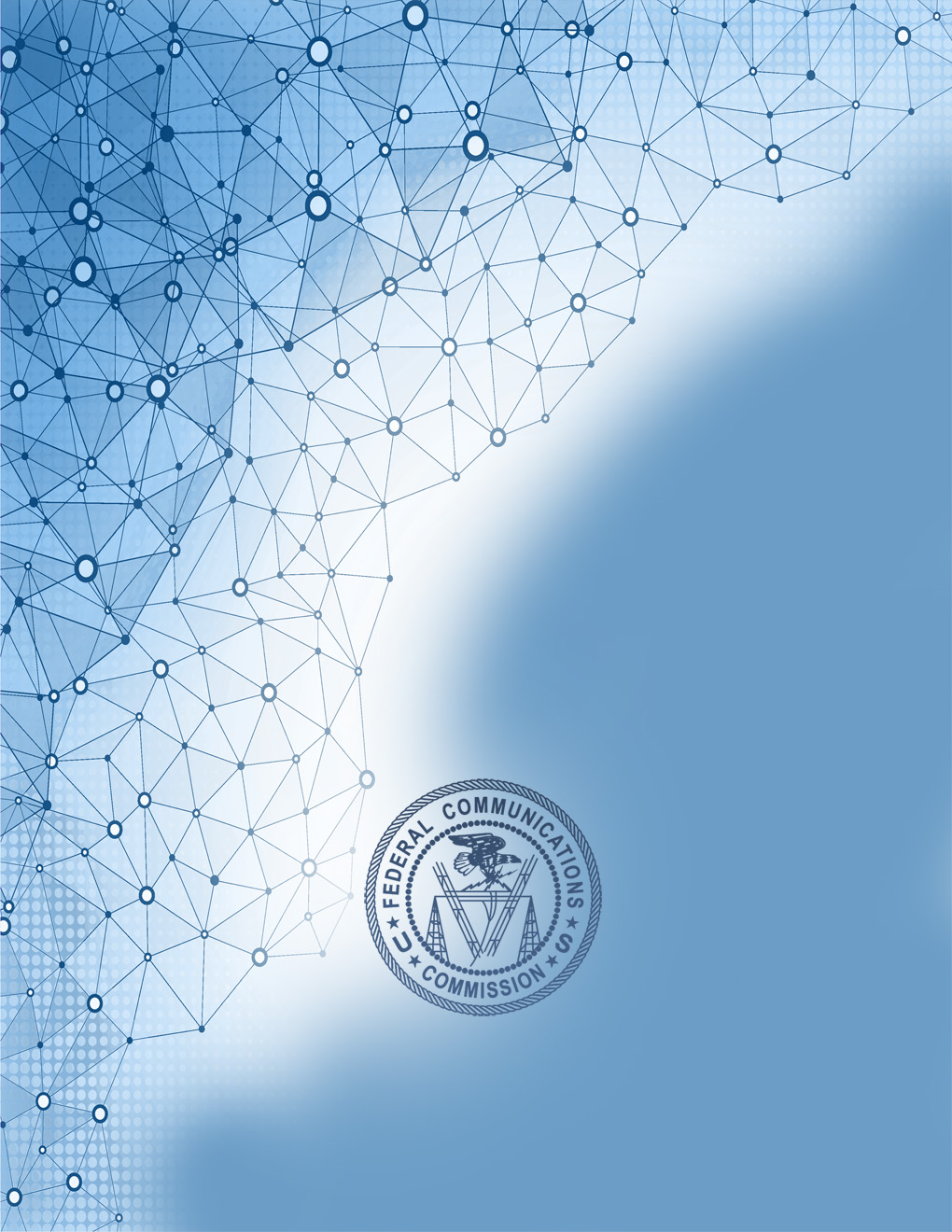 Functional Organization of EconomistsReview by Economists in a Separate OfficeDepartment of Health and Human Services – Food and Drug AdministrationDepartment of AgricultureDepartment of LaborDepartment of Health and Human ServicesDepartment of Transportation – National Highway Traffic Safety AdministrationDepartment of Homeland SecurityDepartment of the Treasury – Office of Comptroller of the CurrencyEnvironmental Protection AgencyRIA Assessment Criteria1. Systemic problem. How well does the analysis demonstrate the existence of a market failure, government failure, or other systemic problem that the regulation is supposed to solve, and how well does the analysis trace the problem to its root cause?2. Alternatives. To what extent does the analysis consider a broad range of alternatives and assess their likely results?3. Benefits (or other outcomes). How well does the analysis identify the benefits or other desired outcomes, and how well does the analysis demonstrate that the regulation will achieve them?4. Costs. How well does the analysis assess the costs of the regulation?RIA Assessment Criteria1. Does the analysis include a statement of need for federal regulation, including market failure or other compelling public purpose?2. Does the analysis identify and examine a sufficient number of reasonable alternative approaches?3. Does the analysis quantify and monetize benefits and costs of proposed action?4. Does the analysis quantify and monetize benefits and costs of main alternative approaches?5. Does the analysis discount future benefit and cost streams at three percent and seven percent?6. Are uncertainties in estimates clearly presented? Does the analysis contain a formal uncertainty analysis if the rulemaking has more than a $1 billion cost or benefit in any year?Functional OrganizationDivisional OrganizationReview by economistsin a separate officeFood and Drug Administration (HHS)Environmental Protection AgencyNo review by economistsin a separate officeNational Highway Traffic Safety Administration (DOT)Department of Labor        	(1)		(2)		(3)		(4)Entire		Functional 	Functional	Functional org.=0Sample		org.=1	 	org. =0 		& Econ. review=0 Variable                            (n=130)		(n=37)		(n=93)		(n=45)Quality of analysis		10.66		10.35		10.78		10.78	Claimed use of analysis  	  	  2.26		  2.19		  2.29		  2.89**Cognizance of net benefits		  2.43		  2.35		  2.46		  3.20***Economists in department	             139.18	             141.84	             138.12	             109.46Economists per regulation		56.72		52.66		66.94		46.14	Number of regulations		  4.40		  4.86		  4.22		  3.24***Department policy preference	 -0.47		 -0.88		 -0.31		  0.25***	OIRA review time	             104.78	             158.19		83.52***            106.89Obama				  0.78		  0.78		  0.77 		  0.67	Midnight regulation		  0.10		  0.11		  0.10 		  0.16Acting OIRA administrator	  0.18		  0.11		  0.20		  0.13Impact exceeds $1 billion		  0.27		  0.27		  0.27		  0.27Cost consideration prohibited	  0.04		  0.00		  0.05		  0.00EPCA				  0.12		  0.00		  0.17***	 0.36***Statutory Deadline		  0.30		  0.46		  0.24**		 0.24**Judicial deadline			  0.19		  0.00		  0.27***	 0.18***	(1)		(2)		(3)		(4)Entire		Econ. 		Econ.		Functional org.=0Sample		review=1	review =0 	& Econ. review=0 Variable                            (n=130)		(n=63)		(n=67)		(n=45)Quality of analysis		10.66		10.52		10.81		10.78	Claimed use of analysis  		  2.26		  1.73		  2.76***	  2.88***Cognizance of net benefits		  2.43		  1.81		  3.01***	  3.20***Economists in department	             139.18	             164.40	             115.47***           109.46***Economists per regulation		56.72		51.45		61.68		46.14	Number of regulations		  4.40		  5.44		  3.42***	  3.24***Department policy preference	 -0.47		 -0.92		 -0.06***	  0.25***	OIRA review time	             104.78	              98.24	             110.93	            106.89Obama				  0.78		  0.90		  0.66***	  0.67***	Midnight regulation		  0.10		  0.03		  0.16** 		  0.16**Acting OIRA administrator	  0.18		  0.24		  0.12*		  0.13Impact exceeds $1 billion		  0.27		  0.29		  0.25		  0.27Cost consideration prohibited	  0.04		  0.08		  0.00**		  0.00*EPCA				  0.12		  0.00		  0.24***	  0.36***Statutory Deadline		  0.30		  0.37		  0.24		  0.24Judicial deadline			  0.19		  0.27		  0.12**		  0.18	(1)		(2)		(3)		(4)Entire		Functional 	Functional	Functional org.=0Sample		org.=1	 	org. =0 		& Econ. review=0 Variable                            (n=99)		(n=28)		(n=71)		(n=20)Quality of analysis		  3.85		  4.14		  3.73		  3.67	Economists in department	             131.78	             108.42	             140.99**	             119.25Economists per regulation		54.16		44.55		57.95		65.82*	Number of regulations		  3.43		  3.11		  3.56		  2.90Department policy preference	 -0.57		 -0.74		 -0.51		  0.11***	OIRA review time	               49.82	               56.14		47.32	            	52.15A4				  0.63		  0.54		  0.66		  0.70Clinton				  0.13		  0.11		  0.14		  0.15Obama				  0.04		  0.11		  0.01** 		  0.05	Midnight regulation		  0.17		  0.07		  0.21* 		  0.35**Acting OIRA administrator	  0.24		  0.29		  0.23		  0.20Impact exceeds $1 billion		  0.42		  0.43		  0.42		  0.20Cost consideration prohibited	  0.03		  0.00		  0.04		  0.00EPCA				  0.07		  0.00		  0.10*		  0.35***Statutory Deadline		  0.34		  0.36		  0.34		  0.30Judicial deadline			  0.19		  0.04		  0.25**	 	  0.20*	(1)		(2)		(3)		(4)Entire		Econ. 		Econ.		Functional org.=0Sample		review=1	review =0 	& Econ. review=0 Variable                            (n=99)		(n=63)		(n=36)		(n=20)Quality of analysis		  3.85		  3.83		  3.88		  3.67	Economists in department	             131.78	             146.92	             105.28***           119.25Economists per regulation		54.16		53.39		55.49		65.82	Number of regulations		  3.43		  3.70		  2.97*		  2.90*Department policy preference	 -0.57		 -0.86		 -0.07***	  0.11***	OIRA review time	               49.82	               52.13		45.78	            	52.15A4				  0.63		  0.59		  0.69		  0.70Clinton				  0.13		  0.14		  0.11		  0.15Obama				  0.04		  0.02		  0.08 		  0.05	Midnight regulation		  0.17		  0.16		  0.19 		  0.35*Acting OIRA administrator	  0.24		  0.22		  0.28		  0.20Impact exceeds $1 billion		  0.42		  0.46		  0.36		  0.20**Cost consideration prohibited	  0.03		  0.00		  0.04		  0.00EPCA				  0.07		  0.00		  0.19***	  0.35***Statutory Deadline		  0.34		  0.32		  0.39		  0.30Judicial deadline			  0.19		  0.22		  0.14	 	  0.20Model			Variable	  		     (1) 		     (2)		     (3)		     (4)Functional organization			-0.41 (0.568)	0.76 (0.199)	1.31 (0.046)**	1.73 (0.008)***	Economist review			 0.25 (0.761)	1.34 (0.060)*	1.87 (0.013)**   1.19 (0.091)*	Economists per regulation							-0.004 (0.467)	0.03 (0.059)*Economists per regulation squared							            -0.0001 (0.015)***Number of regulations							-0.01 (0.948)	0.26 (0.066)**	Department policy preference						0.62 (0.149)	0.85 (0.053)*	OIRA review time					-0.001 (0.756)	-0.001 (0.657)	-0.001 (0.665)Obama							-1.67 (0.022)**	-1.46 (0.029)**	-1.59 (0.016)**	Midnight regulation					-1.21 (0.129)	-0.84 (0.097)*	-0.89 (0.305)Acting OIRA administrator				-0.61 (0.308)	-0.64 (0.297)	-0.78 (0.170)Impact exceeds $1 billion					2.55 (0.000)***	2.54 (0.000)***	2.52 (0.000)***Cost consideration prohibited				1.91 (0.000)***	2.06 (0.000)***	1.95 (0.000)***EPCA							3.53 (0.001)***	3.48 (0.001)***	2.63 (0.005)***Statutory deadline					-0.92 (0.234)	-1.08 (0.126)	-1.07 (0.111)Judicial deadline						0.44 (0.588)	0.53 (0.484)	0.64 (0.385)Constant					10.66 (0.000)***	10.38 (0.000)***	10.40 (0.000)***	8.49 (0.000)***Adj. R-squared				0.01		0.35		0.36		0.41		N					130		130		130		130Model			Variable	  		     (1) 		     (2)		     (3)		     (4)Functional organization		0.43 (0.114)	0.60 (0.058)*	1.08 (0.006)***	1.12 (0.005)***Economist review		0.07 (0.833)	0.18 (0.636)	0.49 (0.166)	0.60 (0.118)Economists per regulation						-0.001 (0.649)	0.02 (0.205)Economists per regulation squared							-0.00005 (0.131)Number of regulations						0.24 (0.038)***	0.35 (0.017)**Department policy preference					0.44 (0.185)	0.62 (0.079)*OIRA review time				0.01 (0.018)**	0.01 (0.010)***	0.009 (0.021)**A4						0.56 (0.097)*	0.58 (0.063)*	0.54 (0.071)*	Clinton						-0.10 (0.877)	-0.15 (0.797)	-0.07 (0.905)Obama						0.29 (0.736)	-0.54 (0.615)	-0.57 (0.597)Midnight regulation				-0.26 (0.679)	-0.08 (0.865)	-0.075 (0.916)Acting OIRA administrator			-0.04 (0.914)	-0.06 (0.886)	0.16 (0.691)Impact exceeds $1 billion				0.24 (0.409)	0.22 (0.447)	0.14 (0.619)Cost consideration prohibited			1.15 (0.000)***	1.24 (0.000)***	1.24 (0.000)***EPCA						0.73 (0.089)*	1.24 (0.002)***	0.64 (0.242)Statutory deadline				0.33 (0.270)	0.21 (0.520)	0.19 (0.579)Judicial deadline					0.43 (0.218)	0.65 (0.153)	0.59 (0.231)Constant				3.68 (0.000)***	2.47 (0.000)***	1.54 (0.024)**	0.65 (0.448)	Adj. R-squared			0.00		0.04		0.11		0.13N				99		99		99		99Dependent Variable					Report Card quality		Shapiro-Morrall	 qualityof analysis score, 2008-13		of analysis score, 2000-09Variable		              (min=2, max=18)			(min=0 max=6)	Functional organization			1.58 (0.002)***			1.41 (0.008)***Economist review			0.95 (0.075)*			0.70 (0.197)Economists per regulation			0.03 (0.006)***			0.03 (0.069)*Economists per regulation squared		-0.00007 (0.001)***		-0.00008 (0.52)*Number of regulations			0.21 (0.045)**			0.51 (0.003)***Department policy preference		0.65 (0.048)**			0.76 (0.029)**OIRA review time			-0.001 (0.353)			0.01 (0.025)**A4					NA				0.94 (0.062)*Obama					-1.61 (0.003)***			-0.83 (0.472)Clinton					NA				-0.13 (0.865)Midnight				-1.27 (0.070)*			0.01 (0.991)Acting OIRA administrator		-0.76 (0.110)			0.07 (0.885)Impact exceeds $1 billion			2.39 (0.000)***			0.06 (0.903)Cost consideration prohibited		1.78 (0.033)**			1.73 (0.149)EPCA					2.31 (0.002)***			0.56 (0.579)Statutory deadline			-0.75 (0.106)			0.45 (0.320)Judicial deadline				0.61 (0.231)			0.67 (0.243)LR chi-squared				89.07 (0.000)***			31.23 (0.019)**	Pseudo R-squared			0.14				0.07N					130				99									Functional	EconomistDependent Variable				Organization	ReviewProblemDoes the analysis identify a market failure or other systemic problem?†		0.22 (0.713)	-0.13 (0.897)Does the analysis outline a coherent theory explaining the problem?†		0.13 (0.820)	-0.29 (0.724)Does the analysis present credible empirical support for the theory?		0.37 (0.454)	-0.59 (0.305)Does the analysis adequately address the baseline?				0.04 (0.934)	-0.34 (0.501)Does the analysis adequately assess uncertainty about the existence		0.40 (0.422)	1.15 (0.037)**     or size of the problem?AlternativesDoes the analysis enumerate other alternatives to address the problem?		0.54 (0.290)	0.87 (0.096)*Is the range of alternatives narrow or broad?					0.47 (0.359)	0.22 (0.675)Does the analysis evaluate the benefits/outcomes achieved by the alternatives?	0.55 (0.264)	0.28 (0.582)Does the analysis identify incremental costs of alternatives?			1.29 (0.009)***	1.41 (0.006)***Does the analysis identify the alternative that maximizes net benefits?		0.78 (0.123)	-0.28 (0.586)Does the analysis identify the most cost-effective alternative?			2.26 (0.000)***	1.10 (0.040)**BenefitsDoes the analysis clearly identify ultimate outcomes?				0.78 (0.148)	0.55 (0.346)Does the analysis identify how these outcomes are to be measured?		0.88 (0.088)*	-1.16 (0.030)***Does the analysis provide a clear theory showing how the regulation 		1.15 (0.024)**	1.07 (0.042)**     is likely to produce the benefits or other desired outcomes?Does the analysis provide credible empirical support for the theory?		0.34 (0.501)	-0.68 (0.229)Does the analysis adequately assess uncertainty about the benefits/outcomes?†	0.26 (0.638)	0.63 (0.413)Does the analysis assess the incidence of benefits?				0.04 (0.939)	0.74 (0.163)CostsDoes the analysis identify all expenditures likely to arise from the regulation?	1.39 (0.007)***	1.60 (0.004)***Does the analysis identify how the regulation would affect prices of 		0.01 (0.982)	1.14 (0.233)     goods and services?†Does the analysis examine costs that stem from changes in behavior?		0.26 (0.596)	0.56 (0.297)Does the analysis adequately assess uncertainty about costs?†			1.90 (0.002)***	1.33 (0.145)Does the analysis assess the incidence of costs?				-1.35 (0.010)***	0.29 (0.595)									Functional	EconomistDependent Variable					Organization	ReviewDoes the analysis include a statement of need for federal regulation?		-0.88 (0.187)	-0.02 (0.975)Does the analysis identify and examine reasonable alternative approaches?	1.78 (0.034)**	0.43 (0.524)Does the analysis quantify and monetize benefits and costs of proposed action?	0.85 (0.221)	-0.69 (0.300)Does the analysis quantify and monetize benefits and costs of alternatives?	0.62 (0.272)	-.02 (0.981)Does the analysis discount future benefits and costs at 3 percent and 7 percent?	2.36 (0.002)***	2.68 (0.001)***Are uncertainties clearly presented, including a formal uncertainty analysis if	1.95 (0.011)**	1.18 (0.088)*     the rulemaking has more than a $1 billion cost or benefit in any one year?							Dependent Variable		Variable		Any claimed use of analysis	Cognizance of net benefitsFunctional organization				0.03 (0.952)			0.70 (0.040)**Economist review				-0.50 (0.261)			-0.39 (0.336)Economists per regulation				0.003 (0.560)			0.01 (0.063)*Economists per regulation squared			-8.52 e-06 (0.372)		-0.00002 (0.020)**Number of regulations				0.01 (0.814)			0.10 (0.058)*Department policy preference			0.17 (0.353)			0.53 (0.014)**OIRA review time				0.0001 (0.916)			-0.001 (0.350)Obama						-0.82 (0.008)***			-0.73 (0.032)**Midnight					-0.87 (0.020)**			-0.50 (0.162)	Acting OIRA administrator			-0.51 (0.057)*			-0.053 (0.018)**Impact exceeds $1 billion				1.01 (0.010)***			0.77 (0.125)Cost consideration prohibited			-0.86 (0.000)***			0.20 (0.377)EPCA						1.10 (0.048)**			1.70 (0.001)***Statutory deadline				0.28 (0.256)			-0.28 (0.296)Judicial deadline					-0.19 (0.502)			-0.18 (0.510)Adj. R-squared					0.38				0.41Proposed RuleRINDeptYearFunctionalOrganizationEconomist ReviewCar and Light Truck Corporate Average Fuel Economy 2011-20152127-AK29DOT200810National Ambient Air Quality Standards for Lead2060-AN83EPA200801Real Estate Settlement Procedures Act2502-AI61HUD200800Class Exemption for Provision of Investment Advice, Proposed Rule1210-AB13Labor200810Congestion Management Rule for LaGuardia Airport2120-AI70DOT200800Large Aircraft Security Program1652-AA53DHS200801US VISIT Biometric Exist System1601-AA34DHS200801Fiduciary Requirements for Disclosure in Participant-Directed Plans1210-AB07Labor200810Notice of Class Exemption for Provision of Investment Advice1210-ZA14Labor200810Effluent Limitations Guidelines and Standards for Construction2040-AE91EPA200801Electronic Prescriptions for Controlled Substances1117-AA61DOJ200800Migratory Bird Hunting1018-AV62Interior200800Nondiscrimination in State/Local Government Services1190-AA46DOJ200800Nondiscrimination by Public/Commercial Facilities1190-AA44DOJ200800Energy Conservation for Commercial Freezers and Refrigerators1904-AB59DOE200800Railroad Tank Car Transportation of Hazardous Materials2130-AB69DOT200800Family and Medical Leave Act of 19931215-AB35Labor200810Congestion Mgt. for John F. Kennedy Airport and Newark Airport2120-AJ28DOT200800Cranes and Derricks in Construction1218-AC01Labor200810Refuge Alternatives for Underground Coal Mines1219-AB58Labor200810Integrity Management Program for Gas Distribution Pipelines2137-AE15DOT200800State-Specific Inventoried Roadless Area Management0596-AC74USDA200801Energy Conservation Standards for Fluorescent Lamps1904-AA92DOE200800Alternative Energy Production on the OCS1010-AD30Interior200800Standardized Risk-Based Capital Rules (Basel II)1557-AD07Treasury200810Oil Shale Management - General1004-AD90Interior200800HIPAA Electronic Transaction Standards0938-AM50HHS200801Employment Eligibility Verification9000-AK91FAR200800Maximum Operating Pressure for Gas Transmission Pipelines2137-AE25DOT200800Greenhouse Gases from Light-Duty Vehicles2060-AP58EPADOT200911Energy Conservation: Small Electric Motors1904-AB70DOE200900Energy Efficiency Standards for Commercial Clothes Washers1904-AB93DOE200900Energy Efficiency Standards for Pool Heaters etc.1904-AA90DOE200900Living Organisms in Ships' Ballast Water Discharged in U.S. Waters1625-AA32DHS200901Nutrition Labeling of Single-Ingredient Products0583-AC60USDA200901Title V Greenhouse Gas Tailoring Rule2060-AP86EPA200901Emissions From New Marine Compression-Ignition Engines2060-AO38EPA200901Portland Cement NESHAP2060-AO15EPA200901Greenhouse Gas Mandatory Reporting Rule2060-AO79EPA200901Migratory Bird Hunting1018-AW31Interior200900Emission Standards, Reciprocating Internal Combustion Engines2060-AP36EPA200901Lead; Opt-out and Recordkeeping Provisions2070-AJ55EPA200901Primary National Ambient Air Quality Standard for Nitrogen Dioxide2060-AO19EPA200901Motor Vehicle Safety Standards, Ejection Mitigation2127-AK23DOT200910Primary National Ambient Air Quality Standard for Sulfur Dioxide2060-AO48EPA200901Medical Examination of Aliens0920-AA26HHS200901Positive Train Control2130-AC03DOT200900Hazard Communications Standard1218-AC20DOL200910Renewable Fuels Program2060-A081EPA200901Greenhouse Gas & Fuel Efficiency for Medium/Heavy Duty Vehicles2127-AK74DOT/EPA201011Migratory Bird Hunting1018-AX06DOI201000Reconsideration of the 2008 Ozone NAAQS2060-AP98EPA201001Risk-Based Capital Standards: Market Risk1557-AC99TREAS201010Lowering Miners' Exposure to Coal Mine Dust1219-AB64DOL201010Federal Motor Vehicle Safety Standard, Rearview Mirrors2127-AK43DOT201010Modifications to the HIPAA Privacy, Security, and Enforcement Rules0991-AB57HHS201001Seat Belts on Motorcoaches2127-AK56DOT201010NSPS/Emission Guidelines for Sewage Sludge Incinerators2060-AP90EPA201001Definition of Fiduciary1210-AB32DOL201010Lead; Clearance and Clearance Testing Requirements for Renovation2070-AJ57EPA201001Flight and Duty Time Limitations and Rest Requirements2120-AJ58DOT201000Wage Methodology for Temp. Non-Agricultural Employment H-2B1205-AB61DOL201000Cigarette Warning Label Statements0910-AG41HHS201011Prohibited Transaction Exemption for Provision of Investment Advice1210-AB35DOL201010Walking Working Surfaces and Personal Fall Protection Systems1218-AB80DOL201010Energy Efficiency Standards for Residential Refrigerators and Freezers1904-AB79DOE201000Hours of Service2126-AB26DOT201000Industrial, Commercial, and Institutional Boilers and Process Heaters2060-AM44EPA201001Transport Rule (CAIR Replacement Rule)2060-AP50EPA201001NESHAP: Mercury Cell Chlor-Alkali Plants, Amendments2060-AN99EPA201001Coal Combustion Residuals from Commercial Electric Power Producers2050-AE81EPA201001Oil and Natural Gas Sector--New Source Performance Standards and National Emission Standards for Hazardous Air Pollutants2060-AP76EPA201101Revising Underground Storage Tank Regulations2050-AG46EPA201101Transparency Reports and Reporting of Physician Ownership of Investment Interests 0938-AR33HHS201101Mandatory Inspection of Catfish and Catfish Products0583-AD36USDA201101State-Specific Inventoried Roadless Area Management: Colorado0596-AC74USDA201101Food Labeling: Calorie Labeling in Vending Machines0910-AG56HHS201111Food Labeling: Nutrition Labeling of Standard Menu Items in Restaurants and Similar Retail Food Establishments0910-AG57HHS201111Requirements To Implement American Health Benefit Exchanges and Other Provisions of the Affordable Care Act 0938-AQ67HHS201101Exchange Functions in the Individual Market: Eligibility Determinations; Standards for Verification of Employer-Sponsored Health Coverage, Employer Appeals, and Employer SHOP Participation0938-AR25HHS201101Migratory Bird Hunting; 2011-12 Migratory Game Bird Hunting Regulations1018-AX34DOI201100National Standards to Prevent, Detect, and Respond to Prison Rape1105-AB34DOJ201100Application of the Fair Labor Standards Act to Domestic Service1235-AA05DOL201110Secure Handling of Ammonium Nitrate Program1601-AA52DHS201101Energy Efficiency Standards for Fluorescent Lamp Ballasts1904-AB50DOE201100Energy Efficiency Standards for Residential Furnace, Central Air Conditioners and Heat Pumps1904-AC06DOE201100Electronic On-Board Recorders and Hours of Service Supporting Documents2126-AB20DOT201100Passenger Car and Light Truck Corporate Average Fuel Economy Standards MYs 2017 and Beyond2127-AK79, 2060-AQ54DOT/EPA201111Positive Train Control Systems Amendments2130-AC27DOT201100Credit Risk Retention--Definition of Qualified Residential Mortgage 2501-AD53TREAS201110National Organic Program: Sunset Review for Nutrient Vitamins and Minerals0581-AD17USDA201101National Emission Standards for Hazardous Air Pollutants for Coal- and Oil-Fired Electric Utility Steam Generating Units2060-AP52EPA201101Criteria and Standards for Cooling Water Intake Structures2040-AE95EPA201101National Emission Standards for Hazardous Air Pollutants for Major Sources: Industrial, Commercial, and Institutional Boilers and Process Heaters; Proposed Reconsideration2060-AR13EPA201101New Poultry Slaughter Inspection0583-AD32USDA201201Energy Efficiency Standards Determination for Distribution Transformers1904-AC04DOE201200Energy Efficiency Standards for Microwave Ovens (Standby and Off Mode)1904-AC07DOE201200Energy Conservation Program: Energy Conservation Standards for Battery Chargers and External Power Supplies1904-AB57DOE201200Administrative Simplification: Standard Unique Identifier for Health Plans0938-AQ13HHS201201Migratory Bird Hunting; 2012-13 Migratory Game Bird Hunting Regulations1018-AX97DOI201200Electronic Stability Control Systems for Heavy Vehicles2127-AK97DOT201210Reconsideration of Final National Emission Standards for Hazardous Air Pollutants for Reciprocating Internal Combustion Engines2060-AQ58EPA201201National Ambient Air Quality Standards for Particulate Matter; Proposed Rule2060-AO47EPA201201Unique Device Identification0910-AG31HHS201211Exchanges Part II--Standards Related to Essential Health Benefits0938-AR03HHS201201Notice of Benefit and Payment Parameters0938-AR51HHS201201Patient Protection and Affordable Care Act; Health Insurance Market Rules0938-AR40HHS201201Multi-State Exchanges; Implementations for Affordable Care Act Provisions3206-AM47OPM201200Current Good Manufacturing Practice and Hazard Analysis and Risk-Based Preventive Controls for Human Food0910-AG36HHS201311Standards for the Growing, Harvesting, Packing, and Holding of Produce for Food Consumption0910-AG35HHS201311Sound for Hybrid and Electric Vehicles2127-AK93DOT201310Passenger Screening Using Advanced Imaging Technology1652-AA67DHS201301Control of Air Pollution from Motor Vehicles: Tier 3 Motor Vehicle Emission and Fuel Standards2060-AQ86EPA201301Migratory Bird Hunting; 2013-2014 Migratory Game Bird Hunting Regulations1018-AY87DOI201300Effluent Limitations Guidelines and Standards for the Steam Electric Power Generating Point Source Category2040-AF14EPA201301Americans With Disabilities Act (ADA) Accessibility Guidelines for Transportation Vehicles: Passenger Vessels3014-AA11DOJ201300Reduce the Threat of Ship Collisions with North Atlantic Right Whales0648-BB20DOC201300Assistance to Foreign Atomic Energy Activities1994-AA02DOE201300Foreign Supplier Verification Program0910-AG64HHS201311Energy Efficiency Standards for Metal Halide Lamp Fixtures1904-AC00DOE201300Occupational Exposure to Crystalline Silica1218-AB70DOL201310Energy Conservation Standards for Commercial Refrigeration Equipment1904-AC19DOE201300Energy Conservation Standards for Walk-In Coolers and Freezers1904-AB86DOE201300Accreditation of Third Parties To Conduct Food Safety Audits and for Other Related Purposes0910-AG66HHS201311Energy Conservation Standards for Residential Furnace Fans1904-AC22DOE201300Permanent Discontinuance or Interruption in Manufacturing of Certain Drug or Biological Products 0910-AG88HHS201311Current Good Manufacturing Practice and Hazard Analysis and Risk-Benefit Preventive Controls for Food for Animals0910-AG10HHS201311Energy Efficiency Standards for Certain Commercial and Industrial Electric Motors1904-AC28DOE201300Over-the-Counter (OTC) Drug Review--Topical Antimicrobial Drug Products0910-AF69HHS201311Focused Mitigation Strategies to Protect Food Against Intentional Adulteration0910-AG63HHS201311RegulationRINDeptYearFunctional OrganizationEconomist ReviewAdvanced Airbags2127-G70DOT20001.00.0Roadless Area Conservation0596-ab77USDA20000.01.0Arsenic and Clarifications to Compliance and New Source Contaminants Monitoring2040-ab75EPA20010.01.0Safe and Sanitary Processing and Importing of Juice0910-aa43HHS20001.01.0Energy Conservation Standards for Water Heaters1904-aa76DOE20000.00.0Energy Conservation Standards for Fluorescent Lamp Ballasts1904-AA75DOE20000.00.0Labeling of Shell Eggs0910-ab30HHS20001.01.0National Emission Standards for Hazardous Air Pollutants for Chemical Recovery Combustion Sources2060-AI34EPA20010.01.0Standards for Privacy of Individually Identifiable Heath Information0991-ab08HHS20000.01.0Energy Conservation Standards for Clothes Washers1904-AA67DOE20010.00.0Identification of Dangerous Levels of Lead2070-AC63EPA20010.01.0Health Insurance Reform: Standards for Electronic Transactions0938-AI58HHS20000.01.0Control of emissions of air pollution from 2004 and later model year highway heavy-duty engines;2060-AI12EPA20010.01.0Tire Pressure Monitoring Systems2127-ai33DOT20021.00.0Control of Emissions From Nonroad Large Spark-Ignition Engines, and Recreational Engines2060-ai11EPA20010.01.0Truck Driver Hours of Service2126-aa23DOT20030.00.0National Pollutant Discharge Permits and Standards for Concentrated Animal Feeding Operations (CAFOs)2040-ad19EPA20030.01.0Light Truck CAFE for Model Years 2005-20072127-ai70DOT20021.00.0Patent Listing Requirements and Application of 30 Month Stays of Abbreviated New Drug Applications (Generics)0910-AC48HHS20031.01.0Trans fat Labeling0910-AB66HHS20031.01.0Establishing Location, Design, Construction, and Capacity Standards for Cooling Water Intake Structures at Large Existing Power Plants2040-AD62EPA20040.01.0Prior Notice of Imported Food Under the Public Health Security and Bioterrorism Preparedness and Response Act of 20020910-AC41HHS20051.01.0Registration of Food Facilities Under the Public Health Security and Bioterrorism Preparedness and Response Act of 20020910-AC40HHS20041.01.0Pipeline Integrity Management in High Consequence Areas (Gas Transmission Pipelines)2137-AD54DOT20040.00.0Area Maritime Security1625-AA43DHS20040.01.0Effluent Guidelines and Standards for the Meat and Poultry Products Point Source Category (Revisions)2040-AD56EPA20040.01.0Final Rule Declaring Dietary Supplements Containing Ephedrine Alkaloids Adulterated Because They Present an Unreasonable Risk0910-AF19HHS20041.01.0Standard Unique Health Care Provider Identifier0938-AH99HHS20040.01.0Reduced Vertical Separation Minimum in Domestic US Airspace2120-AH68DOT20030.00.0National Emission Standards for Hazardous Air Pollutants: Stationary Reciprocating Internal Combustion Engines.2060-AG63EPA20030.01.0National Emission Standards for Hazardous Air Pollutants: Plywood and Composite Wood Products2060-AG52EPA20030.01.0National Primary Drinking Water Regulations: Long Term 2 Enhanced Surface Water Treatment Rule2040-AD37EPA20040.01.0National Emission Standards for Hazardous Air Pollutants: Industrial/ Commercial/ Institutional Boilers and Process Heaters2060-AG69EPA20030.01.0Control of Emissions of Air Pollution From Nonroad Diesel Engines and Fuel2060-AK27EPA20030.01.0Clean Air Mercury Rule--Electric Utility Steam Generating Units2060-AJ65EPA20050.01.0Air Cargo Security Requirements1652-AA23DHS20040.01.0Electronic Transmission of Passenger and Crew Manifests for Vessels and Aircraft1651-AA37DHS20040.01.0Establishment and Maintenance of Records Pursuant to the Public Health Security and Bioterrorism Preparedness and Response Act of 20020910-AC39HHS20051.01.0Tire Pressure Monitoring Systems2127-AJ23DOT20061.00.0Bovine Spongiform Encephalopathy: Minimal Risk Regions and Importation of Commodities0579-AB73USDA20050.01.0Occupant Crash Protection: Rear Center Lap/Shoulder Belt Requirement--Standard 2082127-AI91DOT20051.00.0Upgrade of Head Restraints2127-AH09DOT20041.00.0Electronic Orders for Schedule I and II Controlled Substances1117-AA60DOJ20050.00.0Hours of Service of Drivers2126-AA90DOT20050.00.0Amendments to the Performance Standard for Diagnostic X-Ray Systems and Their Major Components0910-AC34HHS20051.01.0Clean Air Visibility Rule: Best Available Retrofit Technology (BART)2060-AJ31EPA20040.01.0Immunization Standard for Long Term Care Facilities0938-AN95HHS20050.01.0Clean Air Interstate Rule2060-AL76EPA20030.01.0Congestion and Delay Reduction at Chicago O’Hare International Airport2010-AI51DOT20060.00.0Occupational Exposure to Hexavalent Chromium1218-AB45DOL20051.00.0Light Truck Average Fuel Economy Standards, Model Years 2008-20112127-AJ61DOT20061.00.0Electronic Prescribing Standards0938-AN49HHS20060.01.0Standards of Performance for Stationary Compression Ignition Internal Combustion Engines2060-AM82EPA20060.01.0National Primary Drinking Water Regulations: Stage 2 Disinfection Byproducts Rule2040-AD38EPA20060.01.0Review of the National Ambient Air Quality Standards (NAAQS) for Particulate Matter2060-AI44EPA20050.01.0Chemical Facilities1601-AA41DHS20070.01.0Documents for Travel WH1651-AA66DHS20060.01.0Trans Worker ID cards Maritime1652-AA41DHS20070.01.0BSE prevention Specified risk materials0583-AC88USDA20070.01.0CGMP Dietary Supplements0910-AB88HHS20071.01.0Passenger Manifest1651-AA62DHS20070.01.0Mine Evacuation1219-AB46DOL20071.00.0CGMP Blood Supply0910-AB76HHS20071.01.0Form 55001210-AB06DOL20081.00.0BSE prevention Minimal risk imports0579-AC01USDA20070.01.0Oil Spill Prevention2050-AG16EPA20070.01.0Side Impact Protection2127-AJ10DOT20071.00.0EE Standards Transformers1904-AB08DOE20070.00.0Control of Hazardous Air Emissions from Mobile Sources2060-AK70EPA20060.01.0Electronic Stability Control2127-AJ77DOT20061.00.0Fine pm implementation2060-AK74EPA20070.01.0Minimum Standards for Driver's Licenses and Identification Cards1601-AA37DHS20080.01.0Airplane fuel tank2120-AI23DOT20080.00.0Visa (ESTA)1651-AA72DHS20080.01.0Patient Safety0919-AA01HHS20080.01.0Fire Safety LTCF0938-AN79HHS20080.01.0EE Standards Furnaces1904-AA78DOE20080.00.0Revisions to the Definition of Solid Waste2050-AG31EPA20070.01.0Employee PPP1218-AB77DOL20081.00.0Electronically Controlled Pneumatic Brake Systems2130-AB84DOT20080.00.0Lead; Renovation, Repair, and Painting Program2070-AC83EPA20070.01.0Hours of Service2126-AB14DOT20080.00.0Standards of Performance for Petroleum Refineries2060-AN24EPA20080.01.0National Ambient Air Quality Standards for Ozone2060-AN24EPA20080.01.0Control of Emissions from Nonroad Spark-Ignition Engines and Equipment2060-AM34EPA20080.01.0Control of Emissions of Air Pollution from Locomotive and Marine Compression-Ignition Engines2060-AM06EPA20070.01.0Roof Crush Resistance2127-AG51DOT20081.00.0Revisions to HIPAA Code Sets0938-AN25HHS20080.01.0Pipeline Safety: Standards for Increasing the Maximum Allowable Operating Pressure2137-AE25DOT20080.00.0Energy Efficiency Standards for Commercial Refrigeration Equipment1904-AB59DOE20090.00.0Washington, DC, Metropolitan Area Special Flight Rules Area2120-AI17DOT20090.00.0New Entrant Safety Assurance Process2126-AA59DOT20090.00.0Passenger Car and Light Truck Corporate Average Fuel Economy Model Year 20112127-AK29DOT20081.00.0Updates to Electronic Transactions0938-M50HHS20090.01.0Reduced Stopping Distance Requirements for Truck Tractors2127-AJ37DOT20081.00.0Prevention of Salmonella Enteritidis in Shell Eggs0910-AC14HHS20081.01.0Real Estate Settlement Procedures Act (RESPA)2502-AI61HUD20090.00.0Energy Efficiency Standards for General Service Fluorescent Lamps and Incandescent Lamps1904-AA92DOE20090.00.0Review of the National Ambient Air Quality Standards for Lead2060-AN83EPA20080.01.0